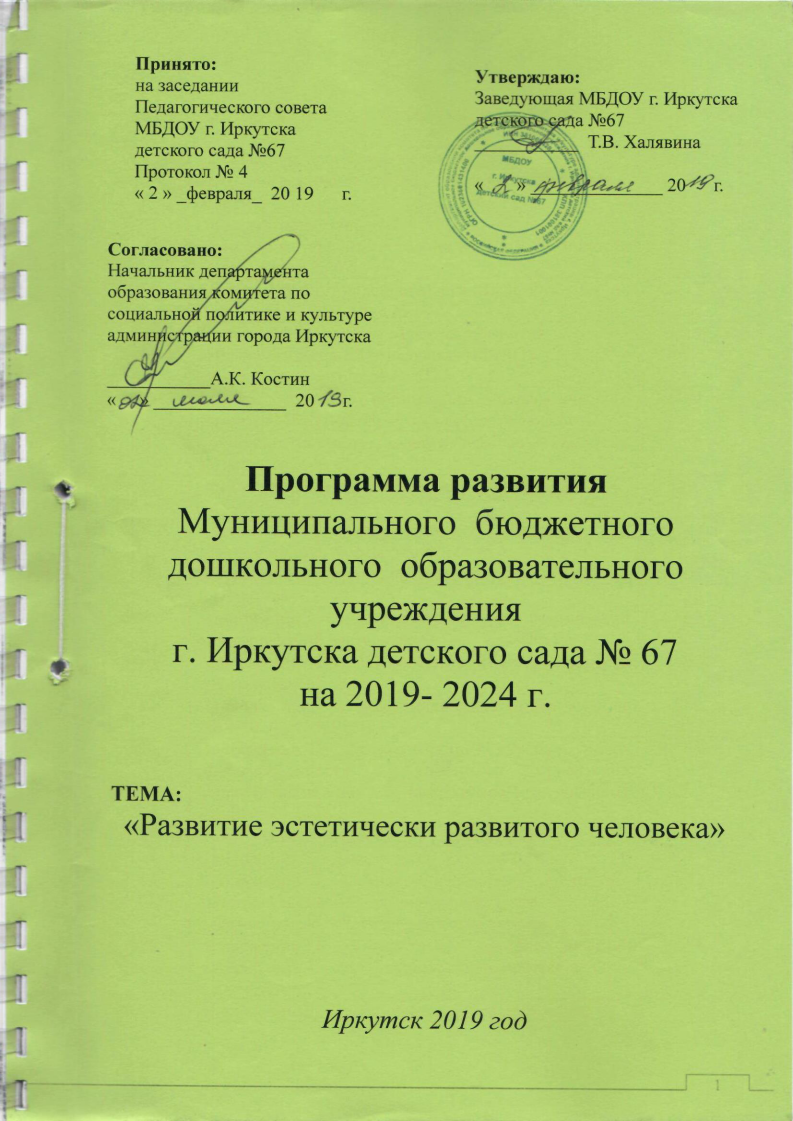 Оглавление   l. Паспорт программы развития на 2015-2019 г.2. Исходное состояние МБДОУ г. Иркутска детского сада № 67.					                                                                  2.1.Информативная справка.  Адрес учреждения: 664002, Иркутская область, город Иркутск, улица Марии Ульяновой, дом 17а Телефон: 37 – 25 - 03Электронная почта: E – mail mdou67irk@yandex.ruМБДОУ г. Иркутска детский сад № 67 был открыт в 30.09.1964  году на  115  мест.    Рядом расположены: жилые многоэтажные дома, магазин, Профессиональное училище № 2, МБДОУ г. Иркутска детский сад № 90.      Детский сад имеет подъездные пути, которые находятся в удовлетворительном состоянии.С 2000   года   ДОУ переименовано в  Муниципальное  дошкольное  образовательное  учреждение детский сад № 67 города Иркутска с  2012    г.  -  Муниципальное  бюджетное  дошкольное  образовательное  учреждение    г. Иркутска детский сад № 67Учредитель:  Нормативно - правовые основы деятельности ДОУ отражаются Уставом и локальными актами:договоры с учредителем, родителями;правила внутреннего трудового распорядка;должностные инструкции;договора с другими организациями. В настоящее время функционирует 1 разновозрастная группа.Режим работы  МБДОУ г. Иркутска детский сад № 67  - 12 часов. Детский сад работает 5 дней в неделю, суббота, воскресенье - выходные дни. Руководитель вышестоящего органа управления образования: Начальник департамента образования по социальной политике и культуре администрации г. Иркутска  А.К. КостинЗаместитель начальника департамента образования г. Иркутска по Ленинскому округу Минеева И.В.Руководитель учреждения: Халявина Татьяна Васильевна.МБДОУ г. Иркутска детский сад № 67 осуществляет свою деятельность в соответствии с лицензией серия  38Л01    №   0000615      от   12 декабря   2012 года, (бессрочная) регистрационный номер   5845Детский сад размещен в типовом здании, основное здание – 2-х этажное, фундамент железобетонный ленточный; кирпичные, оштукатуренные окрашенные стены; чердачные перекрытия железобетонные; межэтажные перекрытия железобетонные; крыша укрыта, метало профилем по обрешетке, линолеум во всех помещениях, плитка: туалетные комнаты, лестницы, пищеблок, проемы оконные пластик, дверные деревянные; отопление водяное централизованное, канализация централизованная. Овощехранилище - фундамент железобетонный, стены и их наружная отделка бетонные, чердачное перекрытие железобетонное, крыша металлическая, полы дощатые, дверные проемы деревянные, внутренняя отделка штукатурка, побелка. Элеваторный узел - фундамент железобетонный, стены и их наружная отделка кирпичные, перекрытия деревянное, дверной проем деревянный, крыша шифер, полы бетонные.  В детском саду есть медицинский кабинет, процедурный кабинет, методический кабинет, кабинет заведующей детским садом, музыкальный зал.Здание рассчитано на 6 групп, функционирует 6 групп. Количество возрастных групп – 6.                                                                                                    Таблица 1Оценка кадрового составаСведения о педагогических кадрах                                     Таблица 2Анализ педагогического коллективаПедагогический коллектив состоит из 13 педагогов, среди них:Воспитатели – 9 Специалисты:Старший воспитатель – 1 Педагог-психолог  -  1 Инструктор ФЗ  -  1 Музыкальный руководитель – 1   Характеристика квалификационных критериев педагогов:Первая квалификационная категория – 3 педагогаВторая квалификационная категория – 1 педагогБез категории –9 педагоговИмеют награды:Благодарность ДО КСПК – 2Благодарность МО ИрКТКФ  МОО  НФКФ – 1 Благодарность Министерство образования Иркутской области – 1 «Почетная грамота» Департамента образования – 2Благодарность Министерства образования и науки РФ – 1 Средний возраст педагогического состава:20 – 30 лет – 3 педагога30 – 40 лет – 3 педагога40 – 50 лет – 3 педагогаСвыше 50 лет –3 педагогаПо стажу:От 0 до 5 лет –3 педагогаОт 5 до 10 лет – 3 педагогОт 10 до 15 лет – 1 педагогОт 15 до 20 лет –1 педагогСвыше 20 лет – 4 педагоговС целью повышения результативности педагогической работы проводятся педсоветы, семинары, семинары-практикумы, медико-педагогические совещания,  деловые игры, дискуссионные круглые столы, консультации, решение проблемных задач и практических ситуаций.Важнейшими направлениями методической работы являются:- оказание педагогической помощи педагогам в поисках эффективных методов работы с детьми;- совершенствование педагогического мастерства;- обобщение, распространение и внедрение передового опыта в работу ДОУ.Работа методического кабинета строится на основе концепции дошкольного воспитания. Главной задачей развития коллектив ДОУ считает разработку новых подходов к дошкольному воспитанию – от учебно-дисциплинарной к личностно-ориентированной модели построения педагогической работы с детьми. Ключевые позиции состоят в следующем: охрана и укрепление здоровья детей, гуманизация целей и принципов образовательной работы с детьми: раскрепощение условий жизни детей и работы воспитателей.Годовые планы воспитательно-образовательной работы ДОУ составляются на основе диагностики выполнения программы каждой группой и наблюдений педагогического процесса.Педагогический коллектив строит свою работу по воспитанию и обучению детей в тесном контакте с семьей. По итогам проводимого анкетирования родителей, степень удовлетворенности образовательным процессом и учреждением составляет 78%.Оценка материально-технической базыХозяйственные работы:Подготовка учреждения к началу учебного года. Ремонт внутри д/с (группы, служебные помещения)Замена линолеумного покрытия в группах №1, № 2 и № 3.Подготовка учреждения к зимнему сезону (ремонт отопительной системы - замена износившихся труб, промывка батарей, замена старых батарей, ремонт элеваторного узла; утепление).Подготовка овощехранилища к завозу овощей.Подготовка учреждения к летне-оздоровительному сезону: ремонт изгороди; ремонт песочниц; подготовка игрового оборудования; покраска оборудования;пополнение развивающей среды;ремонт крыши;ремонт ворот и калитки.Формирование контингента детей:1. Комплектование групп.2. Ведение учёта учебной документации по посещаемости детей. 3. Контроль по родительской оплате за детский сад. 4. 3аключениеродительских договоров с родителями вновь поступающих детей.Административный контроль:1. Организация питания. 2. Ведение делопроизводства материально-ответственными лицами3.  Соблюдение пожарной безопасности.4.  Соблюдение санэпидрежима.5. Соблюдение техники безопасности (охрана труда)6. Выполнение графиков работы. 7. Выполнение правил по охране труда.Работа с кадрами:1. Проведение инструктажей: -охрана жизни и здоровья детей - техника безопасности -противопожарная безопасность –гражданская оборона2. Проведение плановых инструктажей с обслуживающим персоналом3. Проведение планерок с обслуживающим персоналом по обсуждению текущих вопросов4.Общее собрание трудового коллектива5.Разработка локальных актовСовещание при руководителе:1. О подготовке к новому учебному году2. Организация питания в группах 3. О подготовке к зимнему периоду4. Итоги инвентаризации, сохранность имущества6. О проведении новогодних праздников7. О подготовке к летне-оздоровительному периоду.                                                                                                                                     Таблица 3   3. Проблемный анализ состояния МБДОУ г. Иркутска                                                                           детского сада № 67Главная цель разработанной программы ДОУ – повышение качества воспитания и образования детей, то есть полное удовлетворение социального заказа на образовательные услуги в отношении детей дошкольного возраста. 3.1Анализ результатов деятельности ДОУ.                                                                                                  Таблица 4Достижения ДОУ                                                                                                    Таблица 53.2 Реализация программы развития«Развитие эстетически развитого человека»  МБДОУ г. Иркутска детского сада № 67 в период 2016-2021 гЦелью программы развития ДОУ было создание и внедрение технологий, обеспечивающих повышение уровня развития художественно-эстетической сферы у детей дошкольного возраста.Реализация данной цели  осуществлялось с учетом современных тенденций развития дошкольного образования, направленных: – на реализацию гуманистической концепции образования, которая признает уникальность, индивидуальность, безусловную ценность каждой личности;на признание самоценности детства, исходя из того, что детство это та часть жизни человека, которая должна быть прожита «по-детски», не форсируя развитие ребенка, поскольку это наносит вред целостности его личности;реализацию идей культуросообразности обеспечивая условия развития личности в соответствии с ее внутренней природой, с внутренними потребностями, ценностями и потребностями ближайшего социокультурного окружения;на формирование культуры отношений ребенка к обществу и себе как активному субъекту культуры;обучение детей жить рядом с другими людьми, учитывая их интересы, правила и нормы культуры поведения в обществе, то есть становится социально-компетентными членами данного общества;на реализацию идей взаимодействия всех участников образовательного процесса ДОУ и обеспечивающих художественно-эстетического развития детей.Поставленные задачи программы: 1. Обновление программного обеспечения образовательной программы: а) разработка и внедрение проектов инновационной деятельности ДОУ, б) реализация программ дополнительного образования; оснащение образовательного процесса методическими материалами, сопровождающими данную программу.2. Разработка и реализация социально-педагогической  деятельности ДОУ как организующим центром, направленной на расширение и упорядочение системы социокультурных связей за счет расширения системы дополнительного образования дошкольников.3. Создание инновационной деятельности ДОУ на основе включения педагогического коллектива в систему педагогического проектирования по установлению и реализации  художественно-эстетического развития. 			4. Переход на целевые технологии развития, внутри дошкольного планирования и управления на основе повышения качества образовательных услуг в контексте художественно-эстетического развития дошкольников. В самом обобщенном виде целевые установки в процессе создания и обобщения системы предполагали: создание содружества образовательных учреждений : МОУ СОШ  № 49, Библиотека имени В.П. Стародумова, ДДТ № 5, с целью использования положительного потенциала и обеспечения эффективного взаимодействия учреждений в социокультурной среде для активного общения детей и взрослых через различные формы художественно-эстетического развития; создание психолого-педагогической деятельности направленную на адаптацию и реабилитацию детей в рамках МБДОУ и школы; проектирование воспитательного пространства как фактора художественно-эстетического развития ребенка;создание системы воспитывающей деятельности в пространстве предметно-развивающей среды художественно-эстетического развития.                                                                                                           Таблица 63.3 Анализ условий организации педагогического процесса                         МБДОУ г. Иркутска детского сада № 67Одним из главных направлений при организации педагогического процесса является целенаправленная системная работа по повышению уровня мастерства членов педагогического коллектива, их теоретического и педагогического мастерства; развитие творческой инициативы; определение соответствия уровня профессиональной компетентности педагогических работников требованиям квалификации при присвоении им квалификационных категорий. К 2015 учебному году педагоги повысили квалификацию  на курсах  повышения квалификации «Современные стратегии реализации дошкольного образования. Федеральные государственные стандарты к структуре основной образовательной программы дошкольного образования». В ДОУ в 2014 - 2015 учебном году формами повышения педагогического мастерства были: - семинары и практикумы - для развития профессиональных умений и навыков педагогов, необходимых для реализации ФГОС: таких как, целеполагание, планирование, рефлексия, самоанализ - «Организация детской деятельности в режиме дня», «Новое в организации предметно – развивающей среды ДОУ»- консультации: «Развивающая направленность образовательного процесса в ДОУ», «ФГОС в образовательном процессе  ДОУ», «Система планирования в рамках реализации ФГОС». В ходе обсуждения вопросов планирования образовательной деятельности, педагоги учатся разрабатывать разные варианты планов. - педсоветы: «Современное образование: новые требования, новые возможности, новая ответственность», «Социальная адаптация  ребенка через  формирование основ правовых знаний»,  «Организация и эффективность оздоровительной работы в ДОУ», «Приобщение детей к русской праздничной культуры в процессе интегрированной деятельности (декоративно – прикладное искусство, устное народное творчество, народная музыка)».- открытые и коллективные просмотры совместной деятельности  с показом конкретных, эффективных форм и методов образовательной работы (Дни открытых дверей)- посещение окружных методических объединений старших воспитателей, физкультурных и музыкальных работников. Целенаправленная физкультурно-оздоровительная работа позволила нам достичь устойчивых результатов снижения заболеваемости дошкольников. Этому способствовали следующие факторы: наличие в ДОУ медицинского кабинета, оснащенного современным медицинским оборудованием, физкультурный зал совмещен с музыкальным, занятия проходят по сетке утвержденной заведующей МБДОУ г. Иркутска детский сад № 67, кроме того в штате ДОУ имеется инструктор по физической культуре. С целью снижения заболеваемости также проводятся мероприятия по профилактике ОРЗ: щадящее закаливание, дыхательная гимнастика, корригирующая гимнастика. Физкультурные занятия во всех группах включают в себя компоненты корригирующих упражнений для профилактики плоскостопия, нарушений осанки. Обращается внимание на диспансеризацию здоровых детей в возрасте 5-7 лет с осмотром их врачами-специалистами. Педагогический коллектив ДОУ уделяет большое внимание организации образовательного пространства детского сада, этому способствует рационально организованная в группах предметно-пространственная развивающая среда в соответствии с ФГОС дошкольного образования, создающая условия для совместной деятельности детей и педагогов и позволяющая варьировать способы и формы их жизнедеятельности. Эффект и поддержка положительного эмоционального фона создается за счет вариативного и рационального использования помещений – как групповых комнат, так и помещений ДОУ в целом. При проектировании развивающей среды учитывалась и ее динамичность. Общее руководство деятельностью дошкольным учреждением осуществляет Совет родителей воспитанников. В структуре управления функционируют: педагогический совет; административное совещание; временные творческие группы воспитателей.Современные условия диктуют необходимость постоянного повышения уровня качества дошкольного образования. В связи с этими требованиями ДОУ осуществляет работу на удовлетворение разнообразных образовательных потребностей, как детей, так и родителей. Творческая работа педагогического коллектива по созданию предметно-пространственной развивающей среды ДОУ направлена на разработку условий, способствующих комплексному развитию социально адаптированной личности. Так в ДОУ создана библиотека детской художественной литературы, выставочный комплекс для творческих работ детей, родителей и педагогов, зона ознакомления с правилами безопасной жизнедеятельности. Однако при этом обозначенные условия в неполной мере позволяют удовлетворить запросы родителей на развитие функциональной (начальные ключевые компетенции) и творческой личности.При определении содержания образования в ДОУ основным нормативным документом является примерная общеобразовательная программа дошкольного образования «От рождения до школы» Н. Е. Вераксы, Т. С. Комаровой, М. А. Васильевой (М.: Мозаика-Синтез, 2014),  а также используются парциальные программы: «Безопасность» авт. Н.Н. Авдеева, О.М. Князева, Р.Б. Стеркина; «Приобщение детей к истокам русской народной культуры» О.Л. Князева, М.Д. Маханева. Реализация этих программ в настоящее время позволяет эффективно решать поставленные перед ДОУ задачи.Проблемный анализ осуществлялся по нескольким направлениям:- физическое развитие детей;- речевое развитие;- художественно-эстетическое развитие;- социально-коммуникативное развитие;- познавательное развитие;- взаимодействие с семьей и другими социальными институтами.ФИЗИЧЕСКОЕ  РАЗВИТИЕ  ДЕТЕЙФизическое развитие – процесс изменения форм и функций человеческого организма. Одним из проявлений этих функций являются физические качества – быстрота, ловкость, сила, выносливость и др. Другой показатель физического развития определяется антропометрическими и биометрическими данными ребенка. Диагностика проводилась путем изучения документации (медицинские карты).Рост, масса, телосложение детей изменяются с возрастом. Значительные индивидуальные различия по этим показателям наблюдаются и между одногодками. Поэтому выделены три основных типа детей по показателям физического развития. Большие (Б), т.е. имеющие высокие показатели массы и длины тела; средние (С) и маленькие (М) соответственно, что отражено в таблице: Рост, масса тела у детей старшего дошкольного возраста                                                                                                            Таблица7Отставание или превышение массы и роста тела детей на протяжении нескольких лет остаются в пределах допустимых отклонений.                                                                                                            Таблица 8Средние показатели окружности грудной клетки детей не отклоняются от нормы физического развития.Для определения физических качеств и навыков детей, которые они получили на физкультурных занятиях, в ходе проведения утренней гимнастики, на спортивных праздниках и развлечениях, во время физкультурных пауз и подвижных игр, отследили следующие результаты:                                                                                                            Таблица 9Вывод: в результате анализа уровня физического развития детей можно видеть что рост, масса тела, окружность грудной клетки, т.е. антропометрические данные, соответствуют нормам (Н.А. Ноткина, Л.И. Казьмина, Н.Н. Бойнович). Наблюдается стабильный прирост показателей физических качеств, дети старшей и подготовительной группы, они соответствуют среднему уровню развития по всем двигательным качествам, это происходит за счет естественного прироста, а также целенаправленной и систематической работы по физической культуре. Чтобы продолжать получать положительные результаты в воспитании подрастающего поколения необходимо:- Продолжать целенаправленно и систематически проводить  работу по формированию  двигательной активности дошкольников на занятиях.- Пополнить оборудование спортзала спортивным инвентарем.РЕЧЕВОЕ  РАЗВИТИЕДля определения уровня речевого развития детей была проведена диагностика. Результаты получились следующие.   Таблица10       Диагностика показала, что уровень речевого развития детей стал выше.       Из этого можно сделать вывод, что в ДОУ ведется целенаправленная работа по речевому развитию детей. Однако  результаты показывают, что низкий уровень речевого развития составляет более 8%. Причиной низкого уровня развития речи может быть: ежегодное увеличение количество детей с дефектами речи, которым необходима помощь логопеда; недостаточное использование воспитателем индивидуальных форм  работы с детьми по ЗКР, недостаточное внимание родителей к речи своих детей.  ПОЗНАВАТЕЛЬНОЕ РАЗВИТИЕДля определения уровня познавательного развития детей была проведена диагностика по всем основным направлениям. Результаты получились следующие.                                                                                                                  Таблица 11       Диагностика показала, что уровень познавательного развития детей стал выше. В математическом развитии старшие дошкольники добились значительных результатов. У них развиты познавательные и творческие способности: умение обобщать, сравнивать, выявлять и устанавливать закономерности, связи и отношения, решать проблемы, предвидеть результат. Средний уровень математического развития за последние годы составляет 57%, низкий – 6%, высокий – 37%. В освоении знаний об окружающем мире дети уверенно показывают знания не только фактов, но и достаточно сложные закономерности, лежащие в основе природных явлений. Дошкольники охотно участвуют в экологически ориентированной, познавательно-исследовательской и природоохранной деятельности. По результатам диагностики можно увидеть, что средний уровень патриотического развития за последние годы составляет 57%, низкий – 7%, высокий – 36%. Что говорит о необходимости продолжения работы по данной проблеме.ХУДОЖЕСТВЕННО-ЭСТЕТИЧЕСКОЕ  РАЗВИТИЕ                                                                                                                   Таблица12Диагностика художественно-творческой деятельности детей показывает устойчивый интерес к книгам, что развивает их творческие способности и умения. Эти способности дети реализуют в ролевых играх, в инсценировках и драматизациях, выразительном чтении стихов, рисовании и других видах исполнительской деятельности. Высокий уровень развития повысился на 36%, низкий - снизился на 5%.   Проявления творческого отношения к музыке наблюдается у детей через передачу образов в музыкальных играх и хороводах, применении новых сочетаний знакомых танцевальных движений, импровизации попевок. Дети в повседневной жизни используют выученный репертуар, музицируют на детских музыкальных инструментах, поют, танцуют.На основе анализа результатов можно сделать вывод, что ведется систематическая работа по художественно-эстетическому развитию детей через организованные формы обучения, используя традиционные и нетрадиционные формы организации детей, методы и средства воспитания. СОЦИАЛЬНО-КОММУНИКАТИВНОЕ  РАЗВИТИЕ                                                                                                               Таблица 13   На основе анализа результатов диагностик, анкетирования родителей, бесед с детьми можно сделать вывод, что 95% детей старших и подготовительных групп имеют хорошие знания о своей семье, её интересах. А вот знания о своём городе составили 8.5%.  В  ходе диагностики выявлен ряд  проблем:отсутствие нравственно – патриотических ориентиров развития
ребёнка (только     30%     семей     выделяет     нравственно-патриотические ценности в семейном воспитании);низкий уровень развития у детей нравственно -  патриотических чувств, этических представлений; пассивный интерес детей к истории культурных ценностей;недостаточно ПМО по данной проблеме.Поэтому педагогическому коллективу необходимо уделить особое внимание проблеме нравственно-патриотического и художественно-эстетического воспитания.   Чтобы получить положительные результаты в воспитании подрастающего поколения необходимо:Пересмотреть существующие подходы к формированию у детей  нравственных и эстетических норм.Организовать просветительскую работу   для повышения педагогической компетенции родителей и воспитателей  по вопросам нравственно-патриотического и художественно-эстетического воспитания детей.Улучшить оснащение предметно-пространственной развивающей среды ДОУ, пополнить ПМО.ВЗАИМОДЕЙСТВИЕ  С  СЕМЬЕЙ  И  ДРУГИМИ  СОЦИАЛЬНЫМИ  ИНСТИТУТАМИДошкольное детство это период, в течение которого ребенок находится в полной зависимости от окружающих взрослых – родителей, педагогов. Поэтому ненадлежащий уход, поведенческие, социальные и эмоциональные проблемы, возникающие в этом возрасте, приводят к тяжелым последствиям в будущем.В соответствии с законом РФ «Об образовании» и Типовым положением о ДОУ одной из основных задач, стоящих перед детским садом, является «взаимодействие с семьей для обеспечения полноценного развития ребенка».Для оценки направлений работы с родителями, для успешного установления контактов и взаимодействия с родителями было проведено специальное изучение, в ходе которого был составлен социальный портрет родителей, дети которых посещают ДОУ:                                                                                                  Таблица 14Возраст родителей колеблется в интервале от 20 до 40 лет, но преобладает количество родителей, возраст которых достигает  20 - 30 лет. В основном воспитанники детского сада живут в полных семьях, но все-таки больше семей, где только один ребенок, хотя растет количество семей, где уже двое и трое детей.Данные, приведенные выше, показывают, что родители достаточно грамотные люди, имеют в большинстве своем собственное жилье, лишь небольшой процент семей считаются безработными, все другие имеют стабильный, постоянный доход.          Связь с родителями строится на принципах сотрудничества. В работе с родителями сложились определенные традиции: тематические выставки детских работ, выставки поделок из природного материала, родительские собрания, дни открытых дверей, консультации, беседы, анкетирование, спортивные праздники и развлечения, семейные гостиные, детско-родительские мероприятия.         Но, не смотря на желание педагогов разнообразить формы работы, вовлекать родителей в педагогический процесс, не всегда наши стремления совпадают с желаниями семьи.Итоги анкетирования, опроса показали, что большинство родителей не осознают значимость  нравственно-патриотического и художественно-эстетического воспитания детей, отсутствие нравственно – патриотических ориентиров развития ребёнка (только     30%     семей     выделяет     нравственно-патриотические и художественно-эстетические ценности в семейном воспитании);Большинство семей сегодня ставят цель: подготовить ребенка к
школе, развить его  интеллектуальные способности. Родители, обремененные житейскими заботами, в основном ограничивают воспитание детей просмотром мультипликационных фильмов и взрослых сериалов, не обсуждают с детьми их детские проблемы. Широкий анализ ситуации взаимодействия детского сада и семьи, семейных отношений показал следующее: многие проблемы взаимоотношений в семье связаны с нетерпимым отношением родителей к индивидуальным особенностям своих детей (36%), нежеланием родителей строить процесс воспитания на демократических принципах (72%), неумением организовать общение и  игровое взаимодействие со своим ребенком (54%).  Одной из серьезных проблем современной семьи является отсутствие заинтересованности родителей в воспитании патриотических чувств и любви к Родине у детей, приобщение их к культурным истокам  (81%).     Окружающая среда ДОУ социальная микросреда играет немаловажную роль в постановки и решении задач учебно-воспитательной работы.        Большое значение администрация и педагогический коллектив уделяют налаживанию творческих контактов с родителями, для удовлетворения интересов и потребностей детей, что позволяет воедино соединить усилия для максимального развития ребёнка в соответствии с его возможностями и интересами.     Методическая работа в ДОУ ведется согласно годовому плану, по программе развития ДОУ, образовательной программе дошкольного образования МБДОУ г. Иркутска детский сад № 67,  примерной общеобразовательной программе дошкольного образования «От рождения до школы» Н. Е. Вераксы, Т. С. Комаровой, М. А. Васильевой (М.: Мозаика-Синтез, 2014). В процессе анализа деятельности педагогического коллектива были выявлены следующие проблемы: не все педагогические работники имеют специальное профессиональное дошкольное образование;не все педагоги проявляют интерес к проектной деятельности по художественно-эстетическому развитию;предметно – пространственная развивающая среда требует  пополнения.Можно сделать вывод, что проведенная диагностика по выявлению уровня сформированности ценностных ориентаций дошкольников по художественно-эстетическому развитию, показала, что у детей не сформированы в должной степени представлений о культурных традициях русского народа. Выявилась слабая  заинтересованность родителей в воспитании интереса к художественно-эстетическому развитию у дошкольников и низкая методическая компетентность педагогов в решении данной проблемы, а также недостаточная наполняемость содержанием предметно-пространственной развивающей среды ДОУ.Таким образом, системный анализ внутренней и внешней среды выявил сильные и слабые стороны управления ДОУ:SWOT – анализ потенциала развития МБДОУ г. Иркутска детский сад № 67                                                                                                 Таблица 15Проведенный нами комплексный анализ показал, что в детском саду возникла объективная потребность повышения социокультурной (социальной и культурной) и художественно-эстетической адаптации дошкольников к жизни как представителей подрастающего поколения. Были выявлены противоречия между: – осознанием того, что социокультурное (ценностное) и художественно-эстетическое  развитие ребенка, как требование современного общества, невозможно без целенаправленных действий взрослых (педагогов детского сада и родителей) в этом направлении  и недостаточностью координации взаимодействия между ними;– признанием необходимости выстраивания образовательного процесса с дошкольниками на основе художественно-эстетического подхода и несработанностью в должной степени механизма осуществления данного процесса в ДОУ.Для разрешения обозначенных противоречий, на наш взгляд, необходимо организовать инновационную деятельность педагогов, направленную на внедрение художественно-эстетического подхода в организацию образовательного процесса ДОУ.Таким образом, актуальность внедрения программы развития связана с необходимостью внесения изменений в прежний ход развития ДОУ для достижения новых результатов качества образования, соответствующих современным требованиям и выражающихся в эффективном социокультурном (социальном и культурном) и художественно-эстетическом  развитии детей дошкольного возраста.Исходя из выше сказанного, нами были определены концептуальные положения, регулирующие деятельность ДОУ в период развития.4. Концепция развития дошкольной организации Детство – каждодневное открытие мира, поэтому надо сделать так, чтобы оно стало, прежде всего, познанием человека и Отечества, их красоты и величия.
В.А. Сухомлинский   Историческое культурное наследие!.. Когда мы это произносим, перед мысленным взором встаёт великая держава с её историей, богатствами, трудовыми свершениями … Однако, у каждого человека есть и свой, милый сердцу уголок земли, где он родился, сделал первые шаги, познал красоту природы и человеческих отношений. Все это отражается в картинах художников, в произведениях композиторов, в театральных образах, в произведениях русской литературы. У человека нет ничего дороже, чем исконно родные ценности, красота и тайны которых открывается для него в детстве как чудо.Ребенок – это социальное существо, которое принадлежит к определенной нации, является гражданином определенного государства, носителем конкретной культуры и, наконец, человеком мира. Для его становления и развития как человека, гражданина и будущего профессионала становятся актуальными ценностные ориентиры, лежащие в основе его природного начала и сферы взаимоотношений с окружающим миром, формирование социального, исторического,  патриотического, экологического сознания через ознакомление с историей, культурой, традициями, через то, что можно назвать культурным наследием. Необходимость социокультурного (социального и культурного) и художественно-эстетического развития дошкольников связана с социальным запросом общества: чем полнее, глубже, содержательнее будут знания детей, тем более действенными окажутся они в приобщении к культуре родной страны.Понятие социокультурное развитие состоит из двух основ: социо и культурный. Социо – значит «общественный, имеющий непосредственное отношение к обществу, отношениям внутри него, его развитию».  Культурный – «относящийся к культуре». Таким образом, понятие социокультурный предполагает, что личность объединяет основные характеристики современного ей общества и культурного наследия.С введением ФГОС дошкольного образования эта проблема приобретает особую значимость. Стандартом предусмотрено, что содержание образовательной программы, реализуемой ДОУ, должно определяться не только общими целями и требованиями дошкольного образования, но и культурными традициями, как общечеловеческими, так и российскими, региональными (социально-культурными).Современные исследования, посвященные проблемам социального развития (Т.Н. Антонова, Т.Т. Зубова, Е.П. Арнаутова и др.), патриотического воспитания детей дошкольного возраста (О.А. Князева, Н.В. Виноградова, М.Д. Маханева), приобщения дошкольников к истории, культуре, социальной жизни, осознания ребенком самого себя  (С.А. Козлова, О.А. Князева, С.Е. Шукшина и др.), восприятия детьми мира предметов (О.А. Артамонова), формирования знаний о трудовой деятельности взрослых (М.В. Крулехт), и т.д. Поэтому возможность эффективного социокультурного и  художественно-эстетического развития детей дошкольного возраста в условиях ДОУ мы связываем с процессом реализации  в образовательной деятельности художественно-эстетического подхода, способствующего воспитанию на основе высококультурной и нравственной личности. Реализация художественно-эстетического подхода в образовательном процессе ДОУ дает возможность:– организовать взаимодействия детей с основами наук – основами социально-коммуникативной, языковой, художественной (музыкальной, изобразительной), информационной, гражданской, экологической культур;– гуманизировать воспитательный процесс, выбрать образовательный маршрут для воспитанников не только в информационно-просветительском (содержательном), но и эмоциональном плане (И.А. Колесникова и др.). Художественно-эстетический подход в дошкольном образовании сохраняет уникальную способность формирования личности через преемственность исторического, социального опыта поколений, несет в себе глубокий адаптационный потенциал, как в рамках социализации личности, так и в более широких пределах, охватывающих в ходе этногенеза время (историю), пространство (ландшафт) и исторические традиции (мироощущение) народа. Знакомясь с историей, культурой, традициями, природой через различные формы искусства, ребенок учится осознавать себя живущим в определенный временной период, в определенных культурных условиях и в то же время приобщается к богатствам национальной и мировой культуры (Г.Т. Алифанова,  И.М. Гревс, Л.К. Ермолаева, О.В. Солнцева, , Н. М. Лебедева, О. Л. Романова и др.).Эффективность реализации художественно-эстетического подхода в дошкольном образовании определяется сбалансированным соединением технологической составляющей  образовательного процесса и кроится в решении триединой задачи: природосообразность (сущность), культуросообразность (связи) и целесообразность (отношения). 5. Стратегия и тактика  деятельности ДОУ в период развитияОсновное назначение ДОУ (миссия) в рамках реализации Программы развития заключается в том, чтобы обеспечить эффективное формирование социокультурных и художественно-эстетических понятий и ценностных ориентаций каждого воспитанника для более успешной социализации в сложном современном мире.Цель деятельности ДОУ в период развития – включение коллектива ДОУ в инновационную деятельность, направленную на создание условий для эффективного социокультурного (социального и культурного) и художественно-эстетического развития детей дошкольного возраста в процессе реализации образовательной деятельности на основе  художественно-эстетического  подхода.Задачи, обеспечивающие реализацию цели:1. Информационное культурологическое насыщение и регионализация содержания дошкольного образования и предметно-пространственной развивающей среды.2. Организация образовательного процесса, способствующего развитию у детей социокультурных и художественно-эстетических понятий и ценностных ориентаций на основе современных образовательных технологий.3. Повышение профессиональной компетентности педагогов ДОУ в управлении социокультурным и художественно-эстетическим развитием воспитанников.4. Привлечение родителей (законных представителей) к совместному с детским садом решению вопросов социокультурного и художественно-эстетического развития детей.5. Организация контроля реализации условий и процесса развития социокультурных и художественно-эстетических понятий и ценностных ориентаций детей.6. Совершенствование управленческого механизма, поддерживающего саморазвитие, рост творческого потенциала и самовыражение членов коллектива в реализации Программы развития.Проектирование программы развития ДОУ осуществлялось с учетом современных тенденций развития дошкольного образования, обеспечивающих: – полноценное проживание ребенком всех этапов детства, обогащения (амплификации) детского развития;– реализацию гуманистической концепции образования, которая признает уникальность, индивидуальность, безусловную ценность каждой личности;– формирование познавательных интересов и действий, поддержку инициативы детей в различных видах деятельности;– учет художественно-эстетического развития детей, сотрудничества ДОУ с семьей  в вопросах приобщения детей к социокультурным нормам, традициям семьи, родного края, общества и государства;реализацию идей природосообразности – создание условий развития личности в соответствии с ее внутренней природой, с внутренними потребностями и ценностями;– содействие и сотрудничества детей и взрослых, признания ребенка полноценным участником (субъектом) образовательных отношений;– обеспечение возрастной адекватности дошкольного образования (соответствие условий, требований, методов возрасту и особенностям развития);– учет художественно-эстетического развития детей. Методологическую и теоретическую основу инновационной деятельности ДОУ составили:учение о личности как субъекте ценностного освоения действительности (В.Г. Афанасьев, А.Г. Здравомыслов, М.С. Каган и др.) и образовательного процесса (А. Г. Асмолов, Л. И. Божович, Н. И. Болдырев, Л. С. Выготский, В. П. Зинченко, А. Н. Леонтьев, С. Л. Рубинштейн, В. И. Слободчиков, Д. И. Фельдштейн и др.); теория социальной природы ценностей (С.Ф. Анисимов, В.П. Тугаринов),– теории социокультурной идентичности  личности (Ю. В. Арутюнян, Б. Е.  Винер, Л. М. Дробижева, Н. М. Лебедева, Д.С. Лихачев, О. Л. Романова, Н. Г. Скворцов, Т. Г. Стефаненко, В. Ю. Хотинец, Э. Эриксон и др.);идеи о развитии дошкольников в разных видах деятельности (Л.И. Божович, В.В. Давыдов, О.М. Дьяченко, М.А. Васильева, Л.А. Венгер, А.В. Запорожец, Н.Н. Поддъяков, Н.П. Сакулина, А.П. Усова, Е.А. Флерина, Д.Б. Эльконин и др.); положение о роли сотрудничества и субъект-субъектных отношений педагогов и детей, в образовательном процессе (Ш.А. Амонашвили, Г.М. Андреева, Я.Л. Коломинский, Е.Е. Кравцова, М.И. Лисина, Д.А. Леонтьев, В.А. Петровский, Т.А. Репина, Е.Л. Федотова и др.).Художественно-эстетический  подход предполагает формирование ценностного и на его основе ответственного отношения ребенка к окружающему миру, как основы для «вхождения» в мир отечественной культуры; организацию образовательного процесса и создание предметно-пространственной развивающей среды с учетом конкретных условий жизнедеятельности ребенка; влияние через содержание образования на развитие у детей представлений об истории, культуре, традициях, природе   (В.П. Голов, П.И. Истомин, A.A. Остапец-Свешников). Его педагогическая направленность – освоение социокультурных и художественно-эстетических ценностных ориентаций как системы действующих ценностей в специально организованной педагогом совместной образовательной деятельности с детьми. Художественно-эстетическое развитие способствует умению детей видеть, слышать, чувствовать прекрасное и через соприкосновение с искусством, формироваться ка личность, как культурный человек. Это формирование является одним из нравственных качеств личности, которое формируется уже в дошкольном возрасте, и, как любое нравственное качество, оно включает (с позиций разрабатываемой нами Программы развития): – содержательный компонент – овладение детьми доступным их возрасту объёмом представлений и понятий об окружающем мире: социальном устройстве общества, жизни народа, истории, культуре, традициях своего народа, выработку правильных взглядов на культурную сторону общественной жизни страны (России), родного города (Иркутска); – эмоционально-побудительный компонент – переживание личностью положительного эмоционального отношения к усваиваемым знаниям, окружающему миру (любви к искусству, восхищения народным творчеством, любви к родному языку), проявление интереса к культурным ценностям, потребности расширить свой кругозор, стремления участвовать в общественно-культурной жизни; – деятельный компонент – реализация эмоционально прочувствованных и осознанных знаний в деятельности (умение отразить полученные знания в творческой деятельности), наличие комплекса нравственно-волевых качеств, развитие которых обеспечивает действенное отношение к миру прекрасного. Реализация художественно-эстетического подхода поможет ребенку (И.С. Матрусов, A.A. Остапец-Свешников, А.З. Сафиулин, В.Е. Туманов):осознать окружающий мир как систему взаимодействия человека с миром природы, с социальным миром и предметным миром через произведения искусства;усвоить существенные взаимосвязи между явлениями окружающего мира, наглядно представленных в виде особенностей природного и культурного ландшафта (системообразующий фактор – деятельность человека);– приобрести  системные знания о природе, социальных явлениях, которые являются предпосылкой для формирования социокультурных и художественно-эстетических понятий и ценностных ориентаций в мире искусства.Основные педагогические условия, обеспечивающие эффективность реализации художественно-эстетического подхода в образовательном процессе ДОУ (механизмы реализации Программы развития):1) Культурологическое насыщение (обогащение) содержания дошкольного образования и предметно-пространственной развивающей среды.Информационная культурологическая насыщенность может быть обеспечена за счет содержания образования, предполагающей объединение, соединение, взаимопроникновение познавательной информации из отдельных научных областей (культурных практик) в единое целое, благодаря чему происходит взаимообогащение имеющихся представлений и рождение качественно новых знаний, формируется целостное восприятие мира.  Таким образом, организуется взаимодействие детей не только и не столько с так называемыми основами наук, сколько с ветвями культуры – основами нравственной, филологической, языковой, математической, художественной, физической, информационной, гражданской и экологической культурами.Художественно-эстетическое содержание предполагает отражение культурных традиций при широком межкультурном взаимодействии и способствует формированию национального самосознания через уважение к истории народа, его обычаям; к особенностям семейного уклада жизни и т.д.Информационная культурологическая насыщенность содержания как путь формирования социокультурных и художественно-эстетических представлений и ценностных ориентаций, познавательных и интеллектуальных способностей дошкольников позволяет предоставить детям возможность ярче проявлять себя в том или ином виде детской деятельности. В основу разработки содержания ознакомления детей с культурным наследием нами были положены следующие принципы:–  энциклопедичности. Он обеспечивает отбор содержания знаний из разных областей действительности (природа, социальный мир, культура и т. д.);– уникальности места (в социокультурном аспекте). Изучение природной, культурной уникальности произведений искусства, связи с предшествующими поколениями (народные традиции, творчество) является важным условием формирования культуры личности. Данный принцип предполагает изучение специфики культурного наследия, духовных ценностей, историко-культурных  особенностей развития (Н. Ф. Винокурова, В. В. Николина). Значение принципа определяется его огромным влиянием на формирование художественно-эстетических качеств личности будущего гражданина;– комплексности  знаний (Н. Ф. Винокурова). Он предполагает установление соотношения между информацией естественно-научного характера разных образовательных областей и сведениями о человеческой деятельности. Реализация этого принципа обеспечивает отбор содержания знаний для понимания детьми целостной картины мира, мира искусства;– динамики преемственных связей. На каждой возрастной ступени он означает отбор наиболее актуальных для каждого года обучения знаний и их постепенное усложнение, при этом учитывается специфика изменения социального опыта детей разного дошкольного возраста.Культурологическая насыщенность содержания образования предполагают ориентацию на освоение культурных способов взаимодействия детей-дошкольников с миром искусства. При этом под освоением культуры понимается не отбор особо выдающихся или минимально необходимых сведений, достижений и произведений, а именно средств и способов, созданных человечеством, для понимания, освоения и преобразования духовного и материального мира.Культурологическое насыщение (обогащение) предметно-пространственной развивающей среды предполагает особое включение в устройство и организацию предметно-пространственного окружения субъектов образовательного процесса материальных объектов – носителей культуры. Она должна обеспечить максимальный психологический комфорт для каждого ребенка, создать возможности для реализации его права на свободный выбор вида деятельности, степени участия в ней, способов ее осуществления и взаимодействия. В то же время помочь воспитателю решать конкретные образовательные задачи, вовлекая детей в процесс овладения социокультурными и художественно-эстетическими знаниями. Предметно-пространственная среда – своего рода территория социального, культурного национального наследования, где смыкаются характеристики культуры и образования, где признаки культуры репрезентируются в признаки образования, создавая условия для формирования культурного человека, выстраивающего свое взаимодействие с миром прекрасного на основе социокультурных и художественно-эстетических ценностных ориентаций.  2) Организация образовательного процесса, обеспечивающего развитие у детей социокультурных и художественно-эстетических понятий и ценностных ориентаций в мире искусства, на основе использования современных образовательных технологий, разнообразных форм организации детской деятельности. Мы считаем, что развитие социокультурных и художественно-эстетических ценностных ориентаций дошкольников должно проходить в специально организованной педагогом деятельности детей на уровне культур (социально-нравственной, художественно-эстетической). Поэтому технологическая организация образовательного процесса, способствующая социокультурному и художественно-эстетическому  развитию детей должна строиться, на наш взгляд, на основе  деятельностного  подхода (Б.Г. Ананьев, Л.С. Выготский, А.Н. Леонтьев, С.Л. Рубинштейн и др.),  при котором личность рассматривается как субъект деятельности,  и сама, формируясь в деятельности и в общении с другими людьми, определяет характер этой деятельности и общения. Реализация деятельного  подхода обеспечивается за счет: – вовлечения детей в различные виды и формы организации детской деятельности, способствующие  овладению содержательной стороной знания на уровне активного познания, через активизацию внутренних резервов каждой личности (развивающие занятия, целевые прогулки и экскурсии, игры-занятия, коллекционирование, создания ситуаций творчества (игры-фантазии, рисование, лепка, аппликация, конструирование, придумывание загадок, сказок), игра на детских музыкальных инструментах, импровизации, коллективно-творческие дела, конкурсы, викторины и др.);– организации сотрудничества (продуктивного субъект-субъектного взаимодействия взрослых (педагогов, родителей) с детьми при решении образовательных задач;– использования в образовательной деятельности адекватных культуросообразному содержанию образования педагогических технологий, основанных на методах диалогического взаимодействия субъектов и текстов культуры, методах вовлечения детей в процесс самостоятельного поиска и "открытия" новых знаний; методах проблемного обучения и овладения новыми способами деятельности; методах использования разнообразных форм творческих работ; методах активизации творческой деятельности), а также методах формирования познавательных интересов в процессе взаимодействия педагога с детьми. К таким технологиям можно отнести ТРИЗ-технологию, проектную технологию, технологию проблемного обучения, технология исследовательского обучения и др.3) Личностно-ориентированное педагогическое взаимодействие в форме сотрудничества взрослых (воспитателей, узких специалистов) с детьми в организованной образовательной деятельности. Важным фактором, определяющим успешность социокультурного и художественно-эстетического развития детей-дошкольников, является личностно-ориентированное педагогическое взаимодействие взрослых (воспитателей, узких специалистов, родителей) с ребенком и между собой.Образовательная деятельность в форме партнерской деятельности взрослого с детьми – это специально организуемое познание с целью овладения богатствами культуры, накопленной человечеством. Это процесс взаимодействия педагога с детьми, направленный на усвоение ценностно-ориентированной, социальной культурологической, художественно-эстетической информации различного уровня, формирование познавательных сил и способностей, выработку положительного отношения к процессу познания. Предметным результатом партнерской познавательной деятельности взрослых (педагогов, родителей) с детьми являются знания мира прекрасного, формы поведения и виды деятельности, которыми овладевает ребенок. Воспитательно-развивающий результат состоит в интеллектуально-нравственном развитии личности, приобретении опыта творческой деятельности и опыта эмоционально-волевого и ценностного отношения к окружающему миру, формировании потребности в знаниях и познании как деятельности.4) Организация взаимодействия с родителями (законными представителями) в вопросах социокультурного и художественно-эстетического развития детей.Семья занимает ведущее место в системе духовно-нравственного, патриотического  воспитания детей. Но многим родителям просто неизвестно, что именно в дошкольном возрасте происходит усвоение социальных норм, моральных требований и образцов поведения на основе подражания. Поэтому нам необходимо помочь родителям осознать, что в первую очередь в семье должны сохраняться и передаваться нравственные и духовные обычаи и ценности, созданные предками, великими художниками, композиторами, литераторами, что именно родители ответственны в первую очередь за воспитание детей. Реализация художественно-эстетического подхода предполагает организацию взаимодействия работников ДОУ с родителями в форме  сотрудничества на основе  единства интересов и потребностей обеих сторон, преемственности воспитания в семье и в детском саду. Формированию активной позиции родителей способствуют следующие свойства образовательного процесса:– направленность педагогов и администрации ДОУ на повышение педагогической культуры родителей, повышение их компетентности по вопросам  социокультурного и художественно-эстетического развития детей, изучение опыта семейного воспитания и использование его элементов в образовательном процессе;– использование педагогами специальных активизирующих методов и приемов, традиционных и нетрадиционных форм работы с родителями (родительские собрания, занятия с участием родителей, совместные экскурсии, Дни общения, анкетирование, индивидуальные консультации, вечера вопросов и ответов, встречи за “круглым столом”, деловые игры; наглядные формы работы: информационные стенды, родительские гостиные, оформление тематических познавательных фотомонтажей, папки-передвижки, выставки детских работ и литературы и др.) Правильно организованное взаимодействием взрослых (педагогов, родителей) общение способствует формированию социально-значимых ценностей, повышает детскую любознательность, исследовательское поведение, увеличивает активность ребенка во взаимодействии с миром культуры. 5) Повышение профессиональной компетентности педагогов ДОУ в управлении социокультурным и художественно-эстетическим развитием воспитанников.Для повышения профессиональной компетентности педагогов ДОУ в управлении социокультурным и художественно-эстетическим развитием воспитанников, должно быть выстроена методическая работа предусматривающая использование различных организационных форм и методов, направленных: –  осмысление, обобщение, передачу социокультурных и художественно-эстетических  знаний (теоретический семинар, консультация, тематический педсовет, дискуссия, «круглый стол», методический «мост», ярмарка педагогических идей);– формирование, совершенствование практических умений и навыков социокультурного и художественно-эстетического развития воспитанников  (семинар-практикум, мастер-класс, деловая игра, смотры-конкурсы, анализ и решение  конкретных педагогических ситуаций, педагогический марафон – ознакомление педагогического коллектива с  методическими находками коллег); – организацию процесса самообразования (стендовая информация; тематическая  подборка материалов; картотека  для  самостоятельной работы по изучению методической литературы, обобщению передового опыта на основе изучения периодических педагогических изданий, материалов Интернет; разработка методического портфолио, проектная деятельность);– разработка программного, методического и дидактического обеспечения процесса социокультурного и художественно-эстетического развития детей.6) Разработка и внедрение системы контроля, направленной на оценку качества условий обеспечения позитивных изменений социокультурного и художественно-эстетического развития воспитанников. 7) Совершенствование управленческого механизма, поддерживающего саморазвитие, рост творческого потенциала и самовыражение членов коллектива в реализации Программы развития, что, в свою очередь, станет позитивным фактором в процессе социокультурного и художественно-эстетического развития  личности каждого ребенка. Принципы управления Программой развития: – согласованность и комплексность решения стратегических задач; – взаимосвязи финансовых, методических и кадровых ресурсов; – установления приоритетов и последовательности в решении поставленных задач; – достижения конкретного конечного результата и получения необходимых социальных и образовательных развивающих эффектов. Модель функционирования данного управленческого механизма представляется нами через реализацию основных направлений:– развитие структуры управления, основанной на принципах демократии в управлении персоналом, гласности в принятии управленческих решений, коллегиальности, четком определении места и обязанностей каждого специалиста в образовательном процессе ДОУ;– создание Совета по организации инновационной деятельности, определение его функций в общей управленческой структуре;– оказание методической поддержки педагогическим работникам ДОУ при освоении новых программ и педагогических технологий; помощь в психолого-педагогическом обосновании и описании разрабатываемых методических и дидактических материалов; стимулирование педагогов на разработку авторских методик работы с детьми; организация творческого поиска; изучение и обобщение опыта специалистов с тем, чтобы сделать его достоянием всего педагогического коллектива. Ожидаемые результаты и критерии оценки эффективности ПрограммыДля отслеживания эффективности реализации Программы развития использована система критериев и показателей.КРИТЕРИИ ОЦЕНКИ РАЗВИТИЯ ВОСПИТАННИКОВ:Реализация художественно-эстетического подхода в ДОУ позволит осуществить триединую цель: воспитание культурного человека (субъекта культуры), свободного гражданина (субъекта истории, гражданского общества), творческой индивидуальности (субъекта деятельности, саморазвития).Об эффективности реализации Программы можно судить через:а)  проявление у детей основ духовности –  появление любви и интересу к миру искусства;б) проявление  у детей чувства социальной значимости человека в мире: понимания того, что человек – творец (может многое создать, изобрести), роли человека в культуре, в сохранении народных традиций;в) наличие элементарных представлений о культурных ценностях;г) проявление положительного отношения к социокультурному, художественно-эстетическому богатству русской культуры;д) стремление и готовность отразить полученные знания в деятельности через создание поделок, коллекций,  конструкций и моделей на темы, связанных с искусством, культурой;е) наличие основ социального и правового сознания; ж)  проявление потребности и способности общения с социокультурным миром и миром искусства на основе гуманистических ценностей и идеалов. Методы оценки: наблюдение, диагностика, анализ продуктов детской деятельности.Модель выпускникаКРИТЕРИИ ОЦЕНКИ ЭФФЕКТИВНОСТИ УПРАВЛЕНЧЕСКОЙ ДЕЯТЕЛЬНОСТИКритерии изменения профессионального уровня педагогов.Показатели: участие в мероприятиях муниципального, регионального и всероссийского уровня (конкурсы, конференции, семинары и т.д.), посвященных реализации художественно-эстетического подхода в ДОУ; разработка и внедрение инновационных психолого-педагогических и методических проектов; обобщение опыта работы; публикации;  владение приемами эффективного взаимодействия с коллегами и родителями по вопросам социокультурныго и художественно-эстетического развития воспитанников; состояние социально-психологического климата в коллективе.Методы оценки: диагностика, тестирование, опрос, отзывы.Критерии изменений в образовательном  процессе.Показатели: наличие информационной базы по направлениям социокультурного и художественно-эстетического развития воспитанников, накопления практического материала; изменения содержания и форм работы с семьей на основе совместного проектирования и реализации различных типов проектов; наличие передового педагогического опыта по социокультурному и художественно-эстетическому развитию воспитанников.Методы оценки: наблюдение, опрос, профессиональные конкурсы.Критерии взаимодействия ДОУ и семьи.Показатели: мотивированность  родителей на взаимодействие с ДОУ; заинтересованность родителей в психолого-педагогическом просвещении; участие родителей в совместных проектах художественно-эстетической направленности; участие  родителей в процессе планирования мероприятий, направленных на социокультурное и художественно-эстетическое развитие детей, в обслуживании проблем и задач детского сада; изменение качества взаимодействия родителей и педагогов.Методы оценки: наблюдение, диагностика, анкетирование.•  Критерии изменений во взаимодействии ДОУ с социумом.Показатели: участие в организации и проведении конкурсов, смотров и других массовых мероприятиях муниципальных, региональных, всероссийских художественно-эстетического содержания; сотрудничество (совместные проекты) педагогов ДОУ и школы; наличие заинтересованных спонсоров, оказывающих помощь в развитии материально-технической базы ДОУ; установление содержательной связи с учреждениями культуры: библиотеки, театры, музеи, домами творчества и др.  Методы оценки: анкетирование.Критерии изменения предметно-пространственной развивающей среды.Показатели: включенность в  предметно-пространственное окружение материальных объектов – носителей культуры; эстетичность, информативность материаловМетоды оценки: наблюдение, профессиональные конкурсы.•  Критерии изменений к системе управления ДОУ.Наличие управленческого механизма, поддерживающего рост творческого потенциала, профессиональной компетентности членов коллектива в процессе реализации Программы развития.Показатели: –  Управление Программой развития осуществляется на принципах согласованности и комплексности решения стратегических задач; взаимосвязи финансовых, методических и кадровых ресурсов; установления приоритетов и последовательности в решении поставленных задач; достижения конкретных социальных и образовательных развивающих результатов деятельности. – Создан и выполняет свои функции Совет по организации инновационной деятельности.– Продуман  контроль за реализацией условий и процесса социокультурного и художественно-эстетического развития детей.– Продумана система методической работы с педагогическим коллективом, обеспечивающая повышение уровня профессиональной компетентности педагогов по созданию условий для эффективного социокультурного (социального и культурного) и художественно-эстетического развития воспитанников. – Продумано стимулирование педагогов  за творческий поиск, обобщение передового педагогического опыта по вопросам социокультурного (социального и культурного) и художественно-эстетического развития воспитанников.  Методы оценки: анализ документов, показателей деятельности ДОУ.6. Процессуально-технологические подходы к реализации программы развитияСроки реализации Программы: 2016-2021 гг.Направления деятельности ДОУ в инновационном режиме:– организация процесса социокультурного и художественно-эстетического развития дошкольников в образовательном процессе ДОУ;– совершенствование профессионального мастерства и личных качеств педагогов для создания организационно-педагогических условий, обеспечивающих эффективное социокультурное и художественно-эстетическое развитие детей;– создание в ДОУ атмосферы творческого поиска за счет разработки и внедрение инновационных педагогических проектов, авторских программ, апробации технологий, методов и форм работы;– создание набора альтернативных образовательных услуг художественно-эстетической направленности в соответствии с познавательными интересами детей и запросами их родителей.– включение семьи в процесс руководства социокультурного и художественно-эстетического развития детей; – создание материально-технической базы, достаточной для формирования оптимальной предметно-пространственной развивающей среды.Основные  действия ДОУ по  реализации  Программы развития7. РЕСУРСНОЕ ОБЕСПЕЧЕНИЕ ПРОГРАММЫРесурсы, обеспечивающие реализацию Программы:Концептуальные ресурсы: наличие у коллектива единых ценностно-целевых психолого-педагогических установок, идей и тактики по их реализации. Коммуникативные ресурсы: социальное партнерство с учреждениями  здравоохранения, культуры, распространение педагогического опыта.Кадровые ресурсы: профессиональный рост и совершенствование педагогического мастерства.Командные ресурсы:  благоприятный климат в коллективе.Финансовые ресурсы: стимулирование сотрудников, внебюджетные средства.Примерная смета расходов на реализацию Программы развития                                                                                                  Таблица 13ЛИТЕРАТУРАБабунова, Е.С. Критерии и показатели воспитания и развития детей старшего дошкольного возраста на идеях и средствах народной педагогики : метод. пособие \ Е. С. Бабунова. – Магнитогорск: МаГУ. 2004.Божович Л.И. Личность и ее формирование в детском возрасте. – СПб.: Питер, 2008. 398 с. Бордовская Н.В., Реан А.А. Педагогика. – СПб.: Питер, 2006. 299 с.  Висангириева Е.Д. Проектирование социокультурной предметно-пространственной среды развития ребенка в условиях дошкольного образовательного учреждения: Дис. ... канд. пед. наук: 13.00.07: Ростов н/Д, 2003. – 223 c. Зязева Л. К. Мир детства в традиционной культуре. – М., 1993.  Каган М.С. Философская теория ценности. – СПб.: Петрополис, 1997. – 205с. Карпенко Н. Н. Педагогические условия культуросообразного построения содержания образования в современной школе: Дис. ... канд. пед. наук: 13.00.01: Санкт-Петербург, 2003. – 188 c. Князева О.Л., Маханева М.Д., Приобщение детей к истокам русской   народной культуры. – Санкт – Петербург: Детство – Пресс, 2008.Комратова М.Г., Грибова Л.Ф. С чего начинается Родина… // Управление ДОУ – 2003. – № 6.– с. 82.Крылова Н.Б. Культурология образования. – М.: Нар. образование, 2000. – 269 с. Крюков В.В., Данилков М.П. Основные концепции теории ценности. – Новосибирск: НГТУ, 2003. – 102 с. Кутьина Н.Б. Ребенок в XXI веке Воспитание культурой: Образовательная программа. – СПб.: Детство-Пресс, 2004. – 204 с. Маленкова Л.И. Теория и методика воспитания. Учебное пособие. – М.: Педагогическое общество России, 2002. – 480 с.Мой родной дом. Программа нравственно-патриотического воспитания дошкольников  / Сост. Н.А. Арапова-Пискарева. – М., 2005.Мухина В.С. Детская психология. – М.: Апрель Пресс, 2000. Некрылова А.Ф., Головин В.В. Уроки воспитания сквозь призму истории. – СПб., 1992.Новицкая М.Ю. Наследие. Патриотическое воспитание в детском саду, 2003. Чумичева P.M., Ведмедь O.JL, Платохина Н.Т. Ребенок в пространстве города: Учеб.-метод. пос. – Ростов-н/Д., 1999. Приложение 1.ПОЛОЖЕНИЕо Совете по организации инновационной деятельности 1. Общие положения.1.1. Совет по организации инновационной деятельности (далее Совет) создается с целью управления инновационными процессами в организации образовательной деятельности дошкольной организации.1.2. Совет по организации инновационной деятельности является коллективным общественным профессиональным органом, объединяющим на добровольной основе опытных педагогов с целью научно-методического обеспечения образовательного процесса, управления инновационной деятельностью педагогического коллектива по реализации Программы развития.1.3. Совет по организации инновационной деятельности является главным управляющим, консультационным и экспертирующим органом ДОУ по вопросам инновационного обеспечения образовательного процесса.1.4. Совет по организации инновационной деятельности призван координировать деятельность специальных служб МБДОУ г. Иркутска детского сада  № 156 (психологической, логопедической), творческих педагогов, направленную на развитие учебно-методического обеспечения образовательного процесса по реализации Программы развития ДОУ. 1.5. Настоящее Положение разработано в соответствии с законом РФ «Об образовании в РФ», Уставом учреждения.2. Цели и задачи и полномочия Совета2.1. Определение инновационной образовательной политики в ДОУ.2.2. Развитие инициативы членов педагогического коллектива. 2.3. Определение стратегии развитию ДОУ, отдельных приоритетных направлений деятельности, по методическому обеспечению образовательных процессов (в том числе и инновационных).2.3. Экспертиза программы развития ДОУ, образовательной программы ДОУ, программ дополнительного образования.2.4. Анализ деятельности организации в период реализации Программы.3. Состав Совета Членами Совета являются: заведующая ДОУ, старший методист, руководители временных творческих групп, руководители инновационных и исследовательских проектов. В Совет по развитию ДОУ может входить от 5 до 7 человек. Руководит Советом старший воспитатель.4. Формы работы Совета Основными формами работы Совета являются: плановые заседания, заслушивание докладов членов Совета с описанием содержания и результатов реализации программы развития образовательной организации, рассмотрение результатов экспертизы инновационных разработок, выработка рекомендаций по их внедрению и опубликованию.5. Основные функции деятельности Совета  Совет по организации инновационной деятельности:- рассматривает, вырабатывает, оценивает стратегически важные предложения по развитию образовательных процессов, в том числе и инновационных;- организует разработку и корректировку концепции образовательного процесса в соответствии с основными направлениями развития ДОУ;- организует разработку, экспертизу программы развития ДОУ, образовательной программы ДОУ, программ дополнительного образования;- анализирует состояние и результативность работы методической службы;- вносит предложения по изменению, совершенствованию деятельности методической службы, участвует в их реализации;- анализирует ход и результаты комплексных нововведений, исследований, имеющих значимые последствия для развития ДОУ в целом;- вырабатывает и согласовывает подходы к организации, осуществлению и оценке инновационной деятельности в ДОУ (поиск и освоение новшеств, организация опытно-экспериментальной деятельности, разработка и апробация авторских проектов, программ, новых педагогических технологий и т.д.);- организует целенаправленную работу по развитию профессионального мастерства педагогов, в т.ч. через организацию самообразования;- организует (своими силами или с приглашением квалифицированных специалистов) консультирование педагогов по проблемам инновационной деятельности, исследовательской работы, профессионального самосовершенствования;- контролирует ход и результаты комплексных исследовательских проектов, осуществляемых в ДОУ;- вносит предложения по обеспечению инновационных процессов в ДОУ необходимыми финансовыми, материально-техническими и иными ресурсами, развитию инновационного климата в ДОУ;- вносит предложения по созданию временных творческих групп;- вносит предложения по стимулированию и оценке инновационной деятельности педагогов, в том числе в ходе аттестации;- создаёт систему диагностических услуг профессиональной и познавательной деятельности;- организует выявление, изучение, обобщение и распространение передового педагогического опыта;- формирует банк педагогических идей и данных по передовому педагогическому опыту;- организует научно-практические семинары, педагогические чтения, методические выставки.6. Права Совет имеет право:- самостоятельно выбирать формы и методы работы с педагогическим коллективом;- планировать работу, исходя из общего плана работы ДОУ и педагогической целесообразности;- отдавать распоряжения по вопросам методической деятельности;- участвовать в управлении ДОУ в порядке, определённым Уставом ДОУ, участвовать в работе педагогического совета;- разрабатывать и вносить предложения по совершенствованию образовательной и методической работы;- принимать участие в обсуждении вопросов деятельности ДОУ на заседаниях Совета;- устанавливать и осуществлять сотрудничество с аналогичными подразделениями в других образовательных организациях.7. Регламентация деятельности Совета7.1. Создание и ликвидация Совета проводится по решению педагогического совета.7.2.  Все кандидатуры членов Совета утверждаются на педагогическом совете ДОУ.7.3. Совет по развитию ДОУ составляет годовой план работы в виде комплексно-целевой программы и перспективный план ведения инноваций.7.4. Периодичность заседаний научно-методического совета определяется его членами исходя из необходимости (как правило, не реже одного раза в четверть).7.5. Повестка заседания Совета объявляется не менее чем за неделю.7.6. В своей деятельности Совет по развитию ДОУ подотчётен педагогическому коллективу ДОУ, несёт ответственность за принятые решения и обеспечивает их реализацию.7.7. К работе научно-методического совета могут привлекаться представители научно-педагогической и родительской общественности.7.8. Решения Совета правомочны при присутствии 2/3 его состава и более половины проголосовавших.7.9. Решения Совета являются для педагогического коллектива рекомендательными, а утверждённые приказом заведующей ДОУ, обязательными для исполнения.Приложение 2Ценностные основы личности дошкольника:– ценности культуры (бережное отношение к нравственным и эстетическим идеалам, нормам и образцам поведения, национальным традициям и обычаям, фольклору, художественным промыслам и ремеслам, произведениям культуры и искусства, зданиям, сооружениям, предметам, имеющим историко-культурную значимость, уникальных в историко-культурном отношении и т.п.); – ценности истории (сохранение традиций, обычаев, гордость, уважение и сопереживание подвигу героев Отчизны, связь поколений, жизненный опыт выдающихся людей, историческая память, отражение исторических фактов в произведениях искусства и т.п.); – ценности природы (сохранение природного разнообразия, гармонизующего отношения в системе «человек – окружающая среда», усвоение экологических норм, воплощенных в народе, природа в творчестве художников, композиторов, в педагогических идеях, традиции, обычаи).Приложение 3План реализации Программы развития на 2016-2017 уч. годПриложение 4Диагностика по выявлению уровня сформированности ценностных ориентаций дошкольников по художественно-эстетическому развитию.Цель диагностики: изучить особенности представлений по художественно-эстетическому развитию у детей дошкольного возраста и влияние на их развитие взаимодействия педагогов и родителей.Задачи диагностики:- Выявить особенности представлений произведениях искусства детей дошкольного возраста.- Выявить характер проявления интереса к музыкальным произведениям у детей дошкольного возраста.- Выявить заинтересованность родителей по вопросам художественно-эстетического развития дошкольников и компетентность педагогов в этой проблеме.- Изучить особенности организации взаимодействия педагогов и родителей художественно-эстетическому развитию у детей дошкольного возраста.Методика диагностики включает комплекс методов, направленный на выявление особенностей представлений детей по художественно-эстетическому развитию  и характер отношения к нему, развития у детей  дошкольного возраста интереса к событиям прошлого и настоящего через произведения искусства, стремления узнать больше.     Для выявления заинтересованности родителей в развитии представлений дошкольников о мире прекрасного проводится  анкетирование родителей. Вопросы анкеты позволяют выяснить отношение родителей к воспитанию у детей интереса произведениям искусства, увидеть, как в семье знакомят детей с культурным наследием, воспитывают интерес.Результаты анкетирования дадут возможность педагогам выявить настроенность, степень заинтересованности родителей в сотрудничестве с педагогами и очертить круг проблем, в решении которых родителям нужна помощь.Компетентность педагогов в вопросе воспитания основ художественно-эстетического развития у дошкольников и отношение их к взаимодействию с родителями по данной проблеме поможет, определить анкетирование педагогов. Анкета содержит два блока вопросов. Первый блок позволяет выявить отношение педагогов к воспитанию основ художественно-эстетического развития у детей дошкольного возраста, второй блок — определить компетентность воспитателей по проблеме взаимодействия с родителями при воспитании основ художественно-эстетического развития у детей дошкольного возраста. Ответы педагогов на вторую часть анкеты позволят увидеть, с какими проблемами сталкиваются воспитатели при работе с родителями и причины этих проблем, по мнению педагогов.        Для оценки технологии конструирования педагогического процесса по воспитанию интереса к произведениям искусства был проведен анализ планирования работы педагогов с детьми и анализ предметно-пространственной развивающей среды групп.         С целью выявления знаний детей нами были подобран следующий диагностический инструментарий.Инструментарий отслеживания результатовБеседа с детьми на тему «Что такое произведения искусства?»Задание 1. Знания общих понятий (проводится индивидуально с каждым ребенком). Цель. Определить уровень знания о произведениях искусства. Детям в индивидуальной форме предлагалось ответить на 15 вопросов:1. Что относится к произведениям искусства? 2. Какие произведения искусства ты знаешь? 3. Какие произведения искусства размещают в музее?4. Где слушают музыку великих композиторов?4. Какие названия картин ты знаешь? 5. Каких художников ты знаешь? 6. Какие ты знаешь театры и музеи своего города?7. Какие музыкальные произведения ты знаешь?8. Каких композиторов ты знаешь?9. Как называют людей, которые исполняют музыкальные произведения?10. Как называют людей, которые играют разные роли в театре?11. Каких писателей ты знаешь?12. Назови свои любимые сказки, стихи, рассказы?13. Как называют людей, которые рисуют рисунки для книжек?14. Каких иллюстраторов ты знаешь?15. Что ты знаешь о народных промыслах и традициях русского народа?Анализ результатов: За каждый правильный ответ выставляется по баллу.1.  12-15 баллов - высокий уровень - проявляет активный познавательный интерес к задаваемым вопросам. Знает некоторые сведения художественно-эстетического содержания. Выражает положительное отношение к беседе, активно делится своими знаниями и впечатлениями.2.  7-11 баллов – средний уровень- выражает интерес к беседе, но требуется ряд наводящих вопросов. Имеет некоторые представления художественно-эстетического содержания.3.  0-6 баллов - низкий уровень - Затрудняется отвечать на вопросы. Имеет некоторые незначительные сведения художественно-эстетического содержания. Проявляет неустойчивый интерес к беседе.Условные обозначения: ответил на вопрос (+)    – 1 балл;                                           не ответил на вопрос (-) – 0 балловЗадание 2. Знания о произведениях художественной литературы (проводится индивидуально с каждым ребенком). Цель. Определить уровень знания детей о художественной литературе, называть писателей и иллюстраторов.Задание состоит из 2-х этапов. На первом этапе, детям в индивидуальной форме предлагалось ответить на 15 вопросов:1. Любишь ли ты, когда тебе читают? 2. Что любишь слушать, когда читают? 3.  Какие произведения ты знаешь? 4. Какую сказку ты бы хотел рассказать кукле Маше? 5. Знаешь ли ты какие-нибудь рассказы? 6. Какие стихи ты знаешь наизусть? 7. Расскажи стихотворение, которое тебе больше всего нравится? 8. Что тебе больше нравится: сказки или рассказы? 9. Какие сказки ты знаешь? 10. Что тебе больше нравится проза или поэзия? Чем они отличаются?11. О чем должны быть книги, чтобы тебе было интересно?12. Какие ты знаешь потешки, песенки, скороговорки, поговорки?13. В какую сказку ты хотел бы попасть? Почему? Каким бы героем в этой сказке был бы ты?14. Любят ли родители тебе читать книги? Или предлагают посмотреть фильм?15. Что такое иллюстрация? Нарисуй свою иллюстрацию к любимому произведению.Анализ результатов: За каждый правильный ответ выставляется по баллу.1. 12-14 баллов - высокий уровень – характеризует полноценное знание и представление о произведениях художественной литературы. Ребенок легко называет любимые произведения, рассказывает стихи.2. 7-11 баллов – средний уровень – ребенок может назвать произведения художественной литературы, но с трудом и с помощью наводящих вопросов.3. 0-6 баллов - низкий уровень - Затрудняется отвечать на вопросы. Имеет некоторые представления о произведениях литературы. Проявляет неустойчивый интерес к чтению и рассказыванию.Условные обозначения: ответил на вопрос (+)    – 1 балл;                                           не ответил на вопрос (-) – 0 баллов.Приложение 5Анкета для воспитателей.Анкета для воспитателейПриложение 6Анкета для родителей. 1. Что Вы понимаете под термином художественно-эстетическое развитие? 2. Возможно, ли художественно-эстетическое развитие на базе детского сада? 3. Как Вы считаете, кто несет основную ответственность за художественно-эстетическое развитие детей - педагоги или родители? 4. Как Вы считаете, следует ли знакомить детей дошкольного возраста с культурным наследием русского народа? 5. Как Вы считаете, актуальна ли в современном обществе тема художественно-эстетического развития? Есть ли в Вашем доме  традиции художественно-эстетической направленности?6. Часто ли Вы бываете вместе с детьми в музеях или экскурсиях  в нашем городе Иркутске или других городах России?7. Посещаете ли Вы вместе с детьми тематические выставки? Как часто? Какие?При разработке критериев и показателей мы опирались на исследования Космачевой Н.В, и  использовали методику М.В. Новицкой, С.Ю. Афанасьевой, Н.А.Виноградовой, Н.В. Микляевой модифицировав ее.Приложение 7Анализ насыщения предметно-пространственной развивающей среды ДОУ художественно-эстетическим содержанием.        С целью выявления насыщенности предметно-пространственной развевающей среды по художественно-эстетическому содержанию  была создана рабочая группа, которая разработала модель наполняемости по возрастным группам: младшая, средняя, старшая, подготовительная к школе группа. При помощи карты обследования был проведен анализ центров развития во всех возрастных группах детского сада. В связи с этим был организован внеочередной педагогический совет, на котором  был представлен результат обследования групп по художественно-эстетическому содержанию в виде презентации, чтобы педагоги наглядно увидели, где у них недостаточно организована среда, где есть недочеты и каких компонентов  не хватает. С педагогами была проведена деловая игра, где воспитатели разрабатывали обогащение компонентов  по художественно-эстетическому содержанию, предлагали свои варианты использования и наполнения их.В конце деловой игры, педагогам было предложено проголосовать, заранее приготовленными  карточками разного цвета: розовая обозначала – узнал много нового,  желтая – возьму идеи для работы,  голубая – ничего интересного. Таким образом,  воспитатели ДОУ пришли к выводу, что предметно-пространственную развивающую среду по художественно-эстетическому содержанию необходимо совершенствовать с учетом требований программы развития.Педагоги одобрили модель центра художественно-эстетического развития и выразили желание апробировать и внедрить ее в ДОУ. Решением педагогического совета стало создание творческой группы, в которую вошли педагоги ДОУ. Творческая группа разработала перспективное планирование по внедрению модели предметно-развивающей среды, совместно определили задачи, этапы дальнейшей работы по реализации программы развития.Приложение 8Пополнение центров развития материалами по художественно-эстетическому развитию.Центры в группах: пополнение  центра изобразительной деятельности,  познавательного развития, экспериментирования,  природы, конструирования,  социально – коммуникативного развития, центра игры, центра театра, центра музыки, центра книги, центра физического развития,  центра патриотического воспитания материалами по художественно-эстетическому развитию.Работа с материалами по  художественно-эстетическому содержанию развивает у дошкольников речь, воображение, мышление, расширяет кругозор, способствует нравственному становлению личности, расширяет область социально-нравственных ориентаций и чувств детей.Содержание материалов в центрах по художественно-эстетическому развитию зависит от возраста детей.Младший возраст (3-4 года).Центр изобразительной деятельности:  Произведения народного искусства: народные игрушки. Предметы быта (вышитая и украшенная аппликацией одежда, расписная посуда). Альбомы с рисунками или фотографиями произведений декоративно-прикладного искусства. Центр книги: стихи, рассказы, сказки, потешки, скороговорки русских авторов детской художественной литературы. Альбомы или подборка иллюстраций по темам: русские писатели, иллюстраторы.Центр физического развития: картотека подвижных русских народных игр.Центр музыки: аудиозаписи с произведениями русских композиторов, произведений народной музыки и песенного фольклора, альбомы с изображением музыкальных инструментов.Центр театра: декорации, театральные атрибуты.Центр игры: куклы, сюжетные игрушки, изображающие животных и их детенышей, игрушки-забавы.Центр социально-коммуникативного развития: Альбомы с репродукциями русских художников. Картинки – иллюстрации к произведениям детской художественной литературе, музыкальным произведениям русских композиторов. Аудио-, видеоматериалы о жизни и творчестве русских художников, композиторов, писателей. Центр конструирования: Фигурки для обыгрывания построек: наборы фигурок диких и домашних животных и их детенышей, птиц. Природный и разнообразный полифункциональный материал: шишки, бруски и т. д.Центр природы:  Коллекции камней, шишек, хвои сосны, кедра, ели, орехи и др. Наглядно-демонстрационный материал «Мир живой природы России».Центр познавательного развития: Предметные и сюжетные картинки, тематические наборы картинок художественно-эстетического содержания. Уголок для родителей: Папки – передвижки, консультации, рекомендации по художественно-эстетическому развитию детей. Демонстрация детских работ. Средний возраст (5-6 лет)Центр познавательного развития: Предметные и сюжетные картинки, тематические наборы картинок художественно-эстетического содержания.  Иллюстрации к произведениям детской художественной литературы русских авторов. Центр природы: Коллекции камней, шишек, хвои сосны, кедра, ели, орехи и др. Библиотека познавательной природоведческой литературы, энциклопедии.  Иллюстрации с изображением растений прорастающих на территории России. Иллюстрации с изображением животных России.Центр конструирования: фигурки диких и домашних животных и их детенышей, птиц для обыгрывания построек. Природный материал (сучки, плоды, шишки и т.д.). Центр социально-коммуникативного развития: Картинки – иллюстрации, аналогичные тем, что были в младшей группе, но с усложненным содержанием, «Народные промыслы России», «Элементы одежды, посуды, узоров русского народа». Наглядный материал и игрушки, способствующие художественно-эстетическому развитию. Центр физического развития: картотека подвижных русских народных игр.Центр игры: куклы, сюжетные игрушки, изображающие животных и их детенышей, игрушки-забавы. Русские народные игрушки и дидактические игрушки.Центр театра: декорации, театральные атрибуты.Центр музыки: атрибуты музыкально-театральной деятельности: тексты песен, прибауток, музыкальные инструменты (ложки, трещетки, балалайки и.т.д,) Аудиозаписи с произведениями  народной музыки и песенного фольклора, альбомы с изображением музыкальных инструментов.Центр книги: стихи, рассказы и легенды, сказки, потешки, скороговорки авторов русской детской художественной литературы и иллюстрации к этим литературным произведениям. Портреты писателей. Центр изобразительной деятельности: произведения народного искусства: народные игрушки. Предметы быта (вышитая и украшенная аппликацией одежда, расписная посуда). Альбомы с рисунками или фотографиями произведений декоративно-прикладного искусства. Репродукции картин, иллюстрации из детских книг по теме, которую запланировали на ближайшее будущее, и той теме, которую дети уже освоили. Центр патриотического воспитания: фотографии исторических памятников. Государственные символы. Изделия народных промыслов, народные игрушки. Слайды и видеофильмы о исторических событиях России. Центр физического развития: картотека подвижных русских народных игр. Уголок для родителей: Папки – передвижки, консультации, рекомендации по художественно-эстетическому развитию детей. Демонстрация детских работ. Старший возраст (6-7 лет).Центр познавательного развития: Предметные и сюжетные картинки, тематические наборы картинок художественно-эстетического содержания. Картотека обычаев, традиций русского народа. Центр природы: Коллекции камней, шишек, хвои сосны, кедра, ели, орехи и др. Библиотека познавательной природоведческой литературы, энциклопедии.  Иллюстрации с изображением растений. Иллюстрации с изображением животных.Центр конструирования: фигурки диких и домашних животных и их детенышей, птиц для обыгрывания построек. Природный материал (сучки, плоды, шишки и т.д). Центр социально-коммуникативного развития: картинки – иллюстрации, аналогичные тем, что были в средней группе, но с усложненным содержанием плюс «Растительный мир России», «Животный мир России», «Народные промыслы», «Элементы одежды, посуды, узоров русского народа». Наглядный материал и игрушки, способствующие художественно-эстетическому развитию. Центр физического развития: картотека подвижных русских народных игр.  Центр игры: куклы, сюжетные игрушки, изображающие животных и их детенышей, игрушки-забавы. Русские народные игрушки и дидактические игрушки.Центр театра: декорации, театральные атрибуты.Центр музыки: атрибуты музыкально-театральной деятельности: тексты песен, прибауток, музыкальные инструменты (ложки, трещетки, балалайки и.т.д, музыкальные инструменты) Аудиозаписи с произведениями народной музыки и песенного фольклора, альбомы с изображением музыкальных инструментов. Центр книги: стихи, рассказы и легенды, сказки, потешки, скороговорки писателей русской детской художественной литературы и рисунки детей к этим литературным произведениям. Портреты писателей. Альбомы или подборка иллюстраций по темам: родной край во все времена года, семья, дом, животные и птицы России. Центр изобразительной деятельности: произведения народного искусства: народные игрушки. Предметы быта (вышитая и украшенная аппликацией одежда, расписная посуда). Альбомы с рисунками или фотографиями произведений декоративно-прикладного искусства. Репродукции картин.Центр патриотического воспитания: фотографии исторических памятников и музеев Иркутской области. Государственные символы Иркутска и РФ. Книги о родном городе. История Иркутска. Изделия народных промыслов, народные игрушки. Рукописные книги (выполненные педагогами, детьми, родителями) с рисунками и фотографиями художественно-эстетического содержания.Центр физического развития: картотека подвижных русских народных игр. Уголок для родителей: Папки – передвижки, консультации, рекомендации по художественно-эстетическому развитию детей. Демонстрация детских работ.  Совместные работы из бросового и природного материала (поделки, макеты, панно). Проектная деятельность. Выставки работ родителей и детей. Приложение 9Тематические блоки программы.1Паспорт программы развития на 2019-2024г.32Исходное состояние МБДОУ г. Иркутска  детского сада № 6762.1Информативная справка.63Проблемный анализ состояния МБДОУ г. Иркутска детского сада № 67113.1Анализ результатов деятельности МБДОУ г. Иркутска детского сада № 67113.2Реализация программы развития «Развитие эстетически развитого человека»  МБДОУ г. Иркутска детского сада № 67153.3Анализ условий организации педагогического процесса МБДОУ г. Иркутска детского сада № 67204Концепция программы развития МБДОУ г. Иркутска детского сада № 67325Стратегия и тактика деятельности ДОУ в период развития 336Процессуально-технологические подходы к реализации программы развития457Ресурсное обеспечение программы.528Литература549Приложение 1- Положение по организации инновационной деятельности5510Приложение 2 – Ценностные основы личности дошкольников5811Приложение 3 – План реализации Программы на 2016-2017 учебный год5812Приложение 4 – Диагностика по выявлению уровня сформированности ценностных ориентаций дошкольников по художественно-эстетическому развитию6013Приложение 5 – Анкеты для воспитателей6414Приложение 6 – Анкета для родителей6615Приложение 7 – Анализ насыщения предметно-пространственной развивающей среды ДОУ художественно-эстетическим содержанием6716Приложение 8 – пополнение центров развития материалами по художественно-эстетическому развитию6917Приложение 9 – Тематические блоки программы72Наименование программыПрограмма развития МБДОУ г. Иркутска детского сада №67                                 на 2015-2019г.Основания для разработки программы, нормативные документыФедеральный закон от 29.12.2012 № 273-ФЗ "Об образовании в Российской Федерации" (далее – Федеральный закон "Об образовании в Российской Федерации") Приказ Министерства образования и науки Российской федерации  от 17 октября 2013 г. № 1155 « Об утверждении федерального государственного образовательного стандарта дошкольного образования».Указ Президента от 04 февраля 2010 г. Пр-271 «О реализации национальной образовательной инициативы «Наша новая школа»«О мерах реализации государственной политики в области образования и науки» (Указ Президента РФ от 7 мая 2012 г.)«Об утверждении государственной программы РФ «Развитие образования» на 2013-2020 годы (распоряжение Правительства РФ от 22 октября 2012 г. № 2148-р)Внесены изменения: Приказ № 1241, от 26 ноября 2010 г. зарегистрирован в Минюсте 04 февраля 2011 г.Государственная программа Российской Федерации «Развитие образования на 2013-2020 годы» (утв.распоряжением Правительства РФ от 15 мая 2013 г. № 792-р)Письмо Минобнауки России от 20.06.2013 г. № АП-1073/02 «О разработке показателей эффективности» (вместе с «Методическими  рекомендациями Минобрнауки России по разработке органами государственной власти субъектов Российской Федерации и органами местного самоуправления показателей эффективности деятельности государственных (муниципальных) учреждений в сфере образования, их руководителей и отдельных категорий работников»)Приказ Минобрнауки России от 24.01.2013 г. № 42 (ред. от 18.03.2013) «Об утверждении плана Министерства образования и науки Российской Федерации по разработке нормативных правовых актов, необходимых для реализации Федерального закона от 29 декабря 2012 г. № 273-ФЗ «Об образовании в Российской Федерации»Государственная программа Российской Федерации «Развитие образования» на 2013-2020 годы (утв. Распоряжением Правительства РФ от 15 мая 2013 г. № 792-р)СанПиН 2.4.1.3049-13 "Санитарно-       эпидемиологические требования к устройству, содержанию и организации режима работы в дошкольных организациях (Постановление Главного государственного санитарного врача Российской Федерации от 15 мая 2013 г. №26).Конституция РФКонвенция о правах ребенкаУстав МБДОУЗаказчик программы Департамент образования комитета по социальной политике и культуре администрация города Иркутска Разработчик программыЗаведующий  МБДОУ г. Иркутска детским садом № 67   -  Т.В. ХалявинаИсполнители программыЧлены педагогического коллектива МБДОУ г. Иркутска детского сада №67 Сроки выполнения и этапы реализации программыПрограмма реализуется в период  с 2019г. по 2024 г.Назначение программыПрограмма развития предназначена для определения перспективных направлений развития образовательного  учреждения на основе анализа  работы МБДОУ г. Иркутска детского сада № 67 за предыдущий период.В ней отражены тенденции изменений, охарактеризованы главные направления обновления содержания образования и организации воспитания, управление дошкольным учреждением на основе инновационных процессов.ПроблемаРазвитие дошкольного образовательного учреждения в условиях реализации новой государственной образовательной политики, создание условий для сохранения, приумножения культурных и духовных ценностей народов России;  становление открытой, гибкой и доступной системы образования.Недостаточная готовность и включённость родителей в управление качеством образования  детей через общественно - государственные  формы управления.Необходимость  интенсификации педагогического труда, повышение его качества и результативности педагогов к применению современных образовательных технологий. ЦельСоздание в детском саду системы образования, реализующего право каждого ребенка на качественное и доступное образование, обеспечивающее равные стартовые возможности для полноценного физического и психического развития детей, как основы их успешного обучения в школе.Включение коллектива ДОУ в инновационную деятельность, направленную на создание условий для эффективного художественно-эстетического развития детей дошкольного возраста в процессе реализации образовательной деятельности. Повышение качества образования и воспитания в ДОУ через внедрение современных педагогических технологий, в том числе информационно-коммуникационных.ЗадачиПовышение качества воспитания и образования в ДОУ;Развитие ребенка через освоение художественно-эстетических ценностей;Формирование оптимальной предметно-пространственной развивающей среды сопровождения становления личности дошкольника;Продуктивное взаимодействие ДОУ и родителей в художественно-эстетическом развитии детейПовышение эффективности использования средств информатизации в образовательном процессе;Совершенствование материально-технического и программного обеспечения;Использование возможностей сетевого взаимодействия в образовательном процессе;Развитие системы управления ДОУ на основе повышения компетентности родителей по вопросам взаимодействия с детским садом.Направления деятельности ДОУ в инновационном режимеКультурологическое насыщение (обогащение) содержания дошкольного образования и предметно-пространственной развивающей среды; Организация образовательного процесса, обеспечивающего развитие у детей художественно-эстетических понятий и ценностных ориентаций, на основе использования современных образовательных технологий, разнообразных форм организации детской деятельности;Повышение профессиональной компетентности педагогов ДОУ в управлении художественно-эстетическим развитием воспитанников;Личностно-ориентированное педагогическое взаимодействие в форме сотрудничества взрослых (воспитателей, узких специалистов) с детьми в организованной образовательной деятельности;Организация взаимодействия с родителями (законными представителями) в вопросах художественно-эстетического развития детей;Расширение области участия родителей в деятельности МБДОУ  г. Иркутска детский сад № 67 (участии их в образовательном процессе, в проведении совместных мероприятий); укрепление взаимодействия МБДОУ г. Иркутска детского сада № 67  и семьи.Повышение  технологической культуры педагогов;Разработка и внедрение системы контроля, направленной на оценку качества условий обеспечения позитивных изменений художественно-эстетического развития воспитанников; Повышение  компетентности педагогов в области применения ИКТ.Внедрение  информационных технологий в образовательный процесс.Создание  базы методических разработок с  использованием ИКТ для развития творческого потенциала ребенка в условиях ДОУ;Совершенствование управленческого механизма, поддерживающего саморазвитие, рост творческого потенциала и самовыражение членов коллектива в реализации Программы развития.Принципы управления программой развития– Согласованности и комплексности решения стратегических задач; – взаимосвязи финансовых, методических и кадровых ресурсов; – установления приоритетов и последовательности в решении поставленных задач; – достижения конкретного конечного результата и получения необходимых социальных и образовательных развивающих эффектов.Объемы и источники финансирования программыБюджетное и внебюджетное финансирование (консолидированный бюджет, добровольные пожертвования физических и юридических лиц, гранты).наименованиевозрастКоличестводетей с 12 ч. режимом пребыванияКоличестводетей с 5 ч. режимом пребываниявсегоРазновозрастная группа «Ягодка» (с 2 до 4 лет)25-25Разновозрастная  группа № 2 «Теремок» (с 2 до4лет)24-24Подготовительная к школе группа № 3 «Солнышонок» (с 6 до 7лет)29-29Разновозрастная группа № 4 «Родничок» (с 5 до 7 лет)28-28Вторая младшая группа № 5 «Семицветик» (с 3 до 4 лет)24-24Средняя группа № 6 «Капитошка» (с4 до 5 лет)20120ИТОГО:                                                                                                                                150ИТОГО:                                                                                                                                150ИТОГО:                                                                                                                                150ИТОГО:                                                                                                                                150ИТОГО:                                                                                                                                150Всего педагогических работников 13Всего педагогических работников 13Число вакансий% обеспеченности пед. педагогическихработников ДОУ с высшимобразованиемпедагогическихработников ДОУ с высшим - дошкольным% педагогических работников ДОУ с высшим образованиемИз них Из них Число вакансий% обеспеченности пед. педагогическихработников ДОУ с высшимобразованиемпедагогическихработников ДОУ с высшим - дошкольным% педагогических работников ДОУ с высшим образованиемсовместителисовместителикадрамиобразованиемвнутренниевнешниекадрамиобразованием--1939538,41. Подготовка к новому учебному году:-Проведение тематической  проверки по подготовке ДОУ к новому учебному году.-Подбор мебели по росту детей.- Проведение косметического ремонта помещений.-Подготовка необходимой отчетной документации  (акты обслуживающих организаций)- Подготовка паспорта группы.- Подготовка публичного доклада.- Подготовка акта по подготовке дошкольного учреждения к новому учебному году.- Выполнение мероприятий по охране труда и технике безопасности.- Выполнение мероприятий по пожарной безопасности.- Выполнение мероприятий по санитарным правилам и нормам.- Приобретение канцелярии, игрушек, пособий, оборудования, средств индивидуальной защиты.2. Подготовка здания, помещений и территории к осеннее - зимнему сезону:- Разработка плана по подготовке к зимнему - оздоровительному сезону.- Произвести проверку и ревизию радиаторов отопления по группам.-  Подготовить песок для безопасных проходов по территории в зимнее время.- Соблюдение температурного режима.- Проведение субботника по уборке территории.- Вывоз мусора (смет, листва).3. Подготовка к летнему оздоровительному сезону:- Разработка плана по подготовке к летнему - оздоровительному сезону.- Ремонт и покраска МАФ. - Подготовка поливочной системы на территории к летнему сезону.- Подготовка  спортивной площадки..- Подготовка участков для прогулок.- Разбивка и озеленение клумб на территории и участках.- Завоз песка, земли.- Проведение субботника по уборке территории.- Вывоз мусора (смет, листва).- Обрезка кустов, покраска известью стволов деревьев.- Покраска известью бордюров.- Покраска разметки по ПДД.- Обследование травяного покрытия на предмет ядовитых растений.- Проведение инструктажа по ТБ и ПБ.4.Обновление материальной базы ДОУ.Приобретение:- детской мебели на группы № - ковры на группы № - мебель на пищеблок,- ТСО: видеокамера, цветной принтер,- покрывала в спальни,- электропила,- кондиционер на пищеблок,- МАФы,- оборудование на спортивной площадке.Текущий ремонт:-  крылечки (2 шт.) с устройством козырьков,- асфальтовое покрытие,- цоколь, фасад.Капитальный ремонт:- санузлы всех групп2010-2011 учебный год1. Подготовка учреждения к началу учебного года. 2. Ремонт внутри д/с (методический кабинет, кабинет заведующей).3. Подготовка учреждения к зимнему сезону (ремонт отопительной системы - замена износившихся труб, промывка батарей, ремонт элеваторного узла; остекление, утепление).4. Ремонт тамбура (ремонт кровли козырьков, утепление дверей).5. Подготовка овощехранилища к завозу овощей.6. Подготовка учреждения к летне-оздоровительному сезону: - ремонт изгороди; - ремонт песочниц; - подготовка игрового оборудования; - покраска оборудования.7. Пополнение развивающей среды.8. Замена и приобретение мебели (столы, стулья, шкафы).9. Открытие новой группы к 01.09.07.10. Открытие новой группы к 01.01.082011 – 2012 учебный год1. Подготовка учреждения к началу учебного года. 2. Ремонт внутри д/с (методический кабинет, кабинет заведующей, коридоры, лестничные пролеты).3. Подготовка учреждения к зимнему сезону (ремонт отопительной системы - промывка системы отопления, оппресовка элеваторного узла; остекление, утепление).4. Ремонт тамбура (ремонт козырьков, утепление дверей).5. Подготовка овощехранилища к завозу овощей.6. Подготовка учреждения к летне-оздоровительному сезону: - ремонт изгороди; - ремонт песочниц; - подготовка игрового оборудования; - покраска оборудования.7. Пополнение развивающей среды.8. Замена и приобретение мебели (столы, стулья, шкафы).2012 – 2013 учебный год1.Создание благоприятных условий воспитателям для выполнение функциональных обязанностей2.Приобретение игровой мебели, игрового материала для вновь открывающейся группы3.Подготовка групп к зиме4.Благоустройство территории ДОУ5.Инструктаж персонала по ЧС при угрозе террористических актов6.Инструктаж по охране жизни и здоровья в зимний период – лед, сосульки.7.Проверка организации питания по СанПиН8.Инструктаж по подготовке ДОУ к летне-оздоровительному сезону2013 – 2014 учебный год1.Подготовка учреждения к началу учебного года. 2.Замена окон в группах и служебных помещениях, на лестничных маршах.3.Установка второго пожарно-эвакуационного выхода из спальни группы № 5.4.Ремонт внутри д/с (группы, служебные помещения)5.Замена линолеумного покрытия в группах №1, № 2 и № 3.6.Установка домофона на центральном входе детского сада. 7. Подготовка учреждения к зимнему сезону (ремонт отопительной системы - замена износившихся труб, промывка батарей, замена старых батарей, ремонт элеваторного узла; утепление).8.Подготовка овощехранилища к завозу овощей.9.Подготовка учреждения к летне-оздоровительному сезону: ремонт изгороди; ремонт песочниц; подготовка игрового оборудования; покраска оборудования.10.Пополнение развивающей среды.11.Установка дополнительной ванны на пищеблоке12.Установка приборов учета холодной и горячей воды на пищеблоке2014 – 2015 учебный год1.Подготовка учреждения к началу учебного года. 2.Ремонт внутри д/с (группы, служебные помещения)3.Замена линолеумного покрытия в группах №1, № 2 и № 3.4.Подготовка учреждения к зимнему сезону (ремонт отопительной системы - замена износившихся труб, промывка батарей, замена старых батарей, ремонт элеваторного узла; утепление).5.Подготовка овощехранилища к завозу овощей.6.Подготовка учреждения к летне-оздоровительному сезону: ремонт изгороди; ремонт песочниц; подготовка игрового оборудования; покраска оборудования.7.Пополнение развивающей среды.2012 годБлагодарственное письмо Иркутской городской межведомственной комиссии по охране труда2012 годБлагодарность от заместителя начальника департамента образования г. Иркутска по Ленинскому округу за участие в окружном спортивном мероприятии «Веселые старты» 2012 годБлагодарность от ИРКПО за сотрудничество в рамках организации методического семинара2012 годДиплом от заместителя председателя комитета начальника департамента образования за участие в окружном фестивале «Звездочки Иркутска»2012 годДиплом от заместителя председателя комитета начальника департамента образования за участие в III городском фестивале «Звездочки Иркутска»2012 годКубок от заместителя председателя комитета начальника департамента образования за участие в III городском фестивале «Звездочки Иркутска»2013 годБлагодарственное письмо от ИКПРО за организацию проведения курсов ИКТ2014 годВведение в апробацию на базе МБДОУ г. Иркутска детский сад № 67 авторской программы «Каратэ» Абрамова Н.И. 2015 годГрамота Абрамовой Н.И. за подготовку детской команды «Непоседы», принявшей участие в городском спортивном празднике «Зимние спортивные забавы»2015 годВыступление на методическом объединении секции воспитателей подготовительных групп ДОУ Ленинского округа г. Иркутска: Бережная С.Н. «Современные методы работы с дошкольниками» (презентация опыта работы); Фролова О.Е. «Роль родителя в современном ДОУ» (презентация из опыта работы)2015 годУчастие в IV Байкальских Всероссийских (с международным участием) родительских чтений: печатная работа в сборнике «Традиции семейного чтения – основа литературного образования: материалы в IV Байкальских Всероссийских с международным участием родительских чтений» - печатная работа - Бережная С.Н. «Совместная работа воспитателя и родителей по воспитанию патриотических чувств и любви к малой Родине у старших дошкольников через знакомство с произведениями сибирского писателя Василия Пантелеймоновича Стародумова»; печатная работа – Бизимова Е.В., Халявина Т.В. и др. «Домашнее чтение как основа духовно-нравственного воспитания и психологического развития личности детей раннего и дошкольного возраста» (из опыта работы)2015 годУчастие в региональной научно-практической конференции «Личностно-ориентированное взаимодействие участников образовательных отношений как ценностный ориентир ФГОС ДО» - Бережная С.Н., Гребенюк Т.А., Халявина Т.В.; печатная работа – Бережная С.Н. «Особенности взаимодействия педагогов с родителями в ДОУ»; печатная работа – Гребенюк Т.А. «Аналитическая деятельность старшего воспитателя в управлении личностно-ориентированным образовательным процессом»2015 годДиплом за 2 место во Всероссийском конкурсе «Профессиональная компетенция педагогических работников дошкольного образования» (Бережная С.Н.)2015 годБлагодарственное письмо Абрамовой Н.И. за помощь в организации парада колясок и детского транспорта в парке «Комсомольский» - преемственная работа с детьми ДОУ и ДДТ № 5 в рамках МКУ «ГОРОД»2015 годДипломы за 1 место во Всероссийском конкурсе «Творческие работы и методические разработки педагогов»: Бережная С.Н. Родительское собрание «Воспитание любви к родному городу и краю в детском саду и семье, через проектную деятельность»; «Надо ли говорить с ребенком старшего дошкольного возраста о Великой Отечественной войне»2015 годДиплом за 1 место во Всероссийском конкурсе «ИКТ – компетенции педагогических работников в условиях реализации ФГОС» (Бережная С.Н.)2015 годДиплом за 3 место лауреата Международного конкурса детских талантов и мастерства «Радуга», номинация поделки «Осенние идеи» - Руденко Кирилл (педагог-организатор Бережная С.Н.)2015 годБлагодарность Абрамовой Н.И. за плодотворное сотрудничество и творческое участие в городском мероприятии «Экологический десант – «Пляж наш», а так же в спортивных мероприятиях»2016 годПубликация на портале «Дошкольник РФ» - конспект проведения подвижной игры «Охотники и зайцы» Бережная С.Н.№ п/пЗадачи (реализуемые программой развития)Позитивные результаты (результаты инновационной деятельности в соответствии с критериями реализации программы развития)УправленческиеУправленческиеУправленческие1Повышение профессиональной компетентности педагоговЗа данный период 89% педагогов прошли курсовую подготовку.Опубликованы статьи педагогов: Реализуя программу развития в  ДОУ педагогами разработаны проекты:-«Мир оригами»-«Знакомство с русскими художниками»-«Театральная деятельность»-«Художественное конструирование»разработаны авторские программы:
-«Каратэ»-«Школа пап и мам»организованы мини-музеи-Театральная маскаВ  ходе анкетирования педагогов выявлен ряд  проблем:-недостаточный уровень квалификации педагогов, связанный с отсутствием специального образования по профилю-слабое владение педагогами компьютерными технологиями, -недостаточное  использование современных образовательных технологий для развития познавательной активности, любознательности воспитанников и освоения содержания образования по художественно-эстетической направленности;– несоответствие предметно-пространственной  развивающей среды групповых комнат современным требованиям и возможностям реализации проектной деятельности по художественно-эстетическому развитию в образовательном процессе;– недостаточная заинтересованность педагогов в расширении сферы дополнительного образования.2Психологический мониторинг и педагогическая диагностика уровня Детский сад работает по Образовательной программе дошкольного образования МБДОУ г. Иркутка детский сад № 67; внедряется парциальная программа «Приобщение к русским истокам» О.А. Князевой. Качество освоения образовательных программ и технологий:положительная динамика физического, социально-коммуникативного, познавательного, речевого, художественно-эстетического развития (от 75 до 95 %) познавательная  деятельность детейновые образовательные технологии /планирование и реализация в деятельности педагогов/В  ходе диагностики выявлен ряд  проблем:-низкий уровень развития у детей нравственно-     патриотических чувств, этико-экологического представления об окружающем мире;     -пассивный интерес детей к истории малой Родины;-недостаточно ПМО по данной проблеме.3Создание условий для эффективного взаимодействия с родителями.Использовались традиционные и нетрадиционные формы работы:беседы, собрания; создан Совет ДОУ (имеется план работы на текущий год), проводятся совместные мероприятия: досуги, праздники «Осенний бал», «Новогодний карнавал», «Колядки», «Рождественские встречи», «Масленица», «Встреча весны», праздники мам и пап.; семейные гостиные; вечера вопросов и ответов (заведующий, специалисты,); совместное участие в конкурсах рисунков и поделок, как в детском саду, так и в округе, городе; участие родителей в спортивных соревнованиях: «Спортивная семья» и др.; проведение опросов, тестов, диагностических исследований с родителями; систематическое ведение наглядной агитационной работы: «Уголок для родителей», советы и рекомендации, выставки детских работ, «Папки-передвижки», наличие библиотечки для родителей (педагогическая литература).Проанализировав семьи воспитанников можно говорить о тенденциях в развитии современной семьи.С целью создания единого образовательного пространства развития ребенка в семье и ДОУ применяется технология работы с родителями, включающая : -адаптационный период -выявление потребностей, интересов и возможностей семьи. Разработка системы мероприятий и подбор дифференцированных форм работы-создание «школы пап и мам»Но не смотря на это анкетирование показало, что только     30%   семей     выделяет     нравственно-патриотические ценности в семейном воспитании; у родителей недостаточно знаний по художественно-эстетической направленности, пассивный интерес  к русской культуре и традициям.4Преемственность между дошкольным и начальным образованием, создание единой материально-технической базы.Взаимосвязь между содержанием, методами и организационными формами развития и обучения в детском саду и школе создали условия для того, чтобы переход детей из детского сада в школу был безболезненным и адаптация проходила успешно. Сотрудничество детского сада и школы во многом определило уровень подготовленности дошкольников, в том числе по вопросам художественно-эстетического воспитания. Непосредственные, неформальные контакты с учителями и учениками, разнообразие форм сотрудничества значительно повысили интерес к школе. Этому способствуют также заинтересованность учителя в определенном уровне развития дошкольников, их органичном включении в учебный процесс школы, в создании  оптимальных семейных условий для подготовки ребенка к поступлению в первый класс. Разработаны перспективные планы по преемственности работы детского сада и школы, включены разнообразные формы сотрудничества: экскурсии, викторины, тематические встречи, организация выставок, праздники.  Как показывают учителя уровень готовности к школе и успеваемость выпускников в первом классе качество знаний  от 80% и вышеИнтеллектуальная компетентность  обеспечена за счет решения задач:	– развития познавательной деятельности (установление причинно-следственной связей, осуществление переноса в новые условия, самостоятельная творческая активность, экспериментирование, моделирование, реализация замысла);– ориентации в окружающем мире;– использования доступных средств познания и получения информации;– проявления познавательного интереса и активности, любознательности, стремления овладеть новыми источниками информации;– элементарной учебной деятельности (умение слушать педагога, принимать учебную задачу, следовать инструкции, задавать вопросы, самостоятельно выполнять задание, стремиться к достижению результата).При формировании компетентности физического развития выполнены следующие задачи:– соблюдения личной гигиены, культуры питания;– определения и поддержания состояния здоровья, физической культуры;– соблюдения правил безопасного поведения в быту, в разных видах деятельности и ситуациях;– разумного поведения в непредвиденных ситуациях;– оказания элементарной медицинской, психологической самопомощи и помощи.5Преемственность между МБДОУ г. Иркутска детский сад № 67 и Библиотекой имени В.П. СтародумоваРазработаны перспективные планы по преемственности работы. Проводятся совместные праздники, различные конкурсы, выставки. Результатом реализации программы развития по преемственности муниципальных учреждений является обеспечения эффективного взаимодействия учреждений в социокультурной среде для активного общения детей и взрослых по художественно-эстетическому развитию. 6Преемственность между МБДОУ г. Иркутска детский сад № 67 и МБОУ СОШ № 49Благодаря внедрению  нетрадиционных  форм сотрудничества / праздники, викторины, театрализованные представления, концерты/ воспитанники  получают возможность соприкасаться с миром прекрасного. При формировании художественно-эстетического развития решается задача соблюдения и использования культуры общения и поведения со сверстниками и взрослыми.Тип ребен-каДопустимое отклонение (см.)Допустимое отклонение (кг.)2012-20132012-20132013-20142013-20142014-20152014-2015Тип ребен-каДопустимое отклонение (см.)Допустимое отклонение (кг.)Средний рост (см.)Масса (кг.)Средний рост (см.)Масса (кг.)Средний рост (см.)Масса (кг.)Б2,72,3125,426,9125,026,2125,826,5С2,51,9117,820,6118,221,2117,620,8М2,22,1111,916,1112,317,0112,516,4возрастМальчики (норма)Девочки (норма)2012-20132012-20132013-20142013-20142014-20152014-2015353,653,053,453,053,553,053,653,1454,254,454,254,254,254,054,254,2556,455,956,455,456,255,256,355,5658,057,257,957,058,057,057,957,2Направление деятельности2012-20132012-20132012-20132013-20142013-20142013-20142014-20152014-20152014-2015Направление деятельностиВСНВСНВСНБег 30м463222542818563410Прыжок в длины с места12711719681327658Метание мешочка с песком37720126414186210Бег на выносливость11622716642015769Гибкость 70306234480173Бег 30м25611421641524679Прыжок в длины с места36521241481142517Метание мешочка с песком97219157312167410Бег на выносливость167014216613256510Гибкость 811277916581154Направление деятельности2012-20132012-20132012-20132013-20142013-20142013-20142014-20152014-20152014-2015Направление деятельностиВСНВСНВСНРечевое развитие31521736541040528Направление деятельности2012-20132012-20132012-20132013-20142013-20142013-20142014-20152014-20152014-2015Направление деятельностиВСНВСНВСНКонструирование31521736541040528РЭМП346333952939556Патриотическое воспитание355964550555432Окружающий мир3060103457949447Направление деятельности2012-20132012-20132012-20132013-20142013-20142013-20142014-20152014-20152014-2015Направление деятельностиВСНВСНВСНХудожественно-творческая деятельность226993953858384Эстетическое воспитание6327105042852426Музыкально-театрализованная деятельность2464124547865323Направление деятельности2012-20132012-20132012-20132013-20142013-20142013-20142014-20152014-20152014-2015Направление деятельностиВСНВСНВСНСоциальный мир375494250853425Культурные ценности22641432581035578Нравственноевоспитание1778552481057378№ п/пХарактеристика родительского коллективаНаименование 2012-20132013-20142014-20151Уровень образованиявысшее6097951Уровень образованияСреднее-профессиональное1101001061Уровень образованияСреднее86811051Уровень образованияНиже среднего1917202Социальное положениеслужащие1932322152Социальное положениепредприниматели1716182Социальное положениерабочие101981122Социальное положениедомохозяйки815222Социальное положениебезработные0003Состав семьиполные семьи1341571543Состав семьине полные3426293Состав семьиопекуны1213Состав семьиполные, сложные5783Состав семьиодинокие матери2630213Состав семьимногодетные3343Состав семьиодинокие отцы2014Жилищные условияотдельное жилье86107874Жилищные условиясъемная квартира8276964Жилищные условияобщежитие3020304Жилищные условияживем с родителями578Оценка актуального состояния внутреннего потенциала МБДОУ г. Иркутска детский сад № 67Оценка актуального состояния внутреннего потенциала МБДОУ г. Иркутска детский сад № 67Сильные стороныСлабые стороны– отмечена динамика сохранения и развития здоровья детей, совершенствуется социально-психологическое развитие детей, по большинству направлений развития детей прослеживается тенденция соответствия ФГОС ДО.-отмечена заинтересованность родителей в данной области воспитания детей– создана система педагогической работы, обеспечивающая учет индивидуальных особенностей и возможностей ребенка, использование разных форм занятий (подгрупповые, индивидуальные, фронтальные).– педагогический процесс в детском саду имеет развивающий и корригирующий характер, способствует формированию у детей реального образа мира и себя, развитию их способностей.– создан благоприятный социально-психологический климат в коллективе, отношения между администрацией и коллективом строятся на основе сотрудничества и взаимопомощи и, как следствие, отсутствие текучести кадров.-недостаточное использование народных игр  на физкультурных занятиях и прогулках, отсутствие развлекательных досуговых спортивных мероприятий с использованием культурных  традиций русского народа.-отстраненность родителей от управления качеством образования детей и низкого уровня их компетентности в вопросах социализации личности  с учетом культуры, традиций, исторических ценностей– неэффективность использования современных образовательных технологий для развития познавательной активности, любознательности воспитанников и освоения содержания образования художественно-эстетической направленности;– несоответствие предметно-пространственной  развивающей среды групповых комнат современным требованиям и возможностям реализации художественно-эстетического развития в образовательном процессе;– недостаточная заинтересованность педагогов в расширении сферы дополнительного образования; -недостаточное  количество запланированных и организуемых мероприятий (традиций, акций, конкурсов и др.), направленных на  формирование социокультурных и художественно-эстетических ценностных ориентаций дошкольников.Оценка перспектив развития МБДОУ г. Иркутска детский сад № 67Оценка перспектив развития МБДОУ г. Иркутска детский сад № 67Благоприятные возможностиРискиПоддержка развития детского сада обеспечивается: – готовностью педагогического коллектива к осуществлению инновационной деятельности;– готовностью довольно большого числа родителей к сотрудничеству с коллективом ДОУ по организации образовательной деятельности;– готовностью социальных учреждений города и микрорайона к сотрудничеству по реализации задач художественно-эстетического развития. В развитии МБДОУ г. Иркутска детский сад № 67  необходимо учесть следующие риски:– недостаточный уровень компетентности родителей воспитанников в вопросах формирования ценностного отношения детей к социальному и природному окружающему миру;– неправильное использование современных педагогических технологий не сможет обеспечить высокий уровень присвоения детьми  социокультурных и художественно-эстетических  ценностей; – перевод дополнительного образования на платную основу затрудняет его доступность.№ п/пНаправлениепреобразованийОсновные действияОсновные действияСрокиСрокиОтветственные2015/16 уч. г.,2016/17уч.г. – 1 этап. Разработки концепции и предварительного планирования2015/16 уч. г.,2016/17уч.г. – 1 этап. Разработки концепции и предварительного планирования2015/16 уч. г.,2016/17уч.г. – 1 этап. Разработки концепции и предварительного планирования2015/16 уч. г.,2016/17уч.г. – 1 этап. Разработки концепции и предварительного планирования2015/16 уч. г.,2016/17уч.г. – 1 этап. Разработки концепции и предварительного планирования2015/16 уч. г.,2016/17уч.г. – 1 этап. Разработки концепции и предварительного планирования2015/16 уч. г.,2016/17уч.г. – 1 этап. Разработки концепции и предварительного планирования1Разработка Программы развития1. Диагностика состояния учебно-воспитательного процесса, выявление его сильных и слабых сторон2. Сбор и обработка информации по проблеме социокультурного и художественно-эстетического развития личности. 3. Анализ социального заказа (анкетирование родителей, детей, педагогов; выявление требований социума).4. Выявление противоречий, проблем.5. Изучение нормативных документов, интереса воспитателей к работе в инновационном режиме. 6. Формирование банка данных по  реализации художественно-эстетического подхода в работе с дошкольниками на основе изучения опыта работы других дошкольных организаций.7. Оформление концепции и Программы развития ДОУ.8. Разработка плана поэтапного перехода в режим развития.9. Составление  и утверждение «Положения о Совете по организации инновационной деятельности»1. Диагностика состояния учебно-воспитательного процесса, выявление его сильных и слабых сторон2. Сбор и обработка информации по проблеме социокультурного и художественно-эстетического развития личности. 3. Анализ социального заказа (анкетирование родителей, детей, педагогов; выявление требований социума).4. Выявление противоречий, проблем.5. Изучение нормативных документов, интереса воспитателей к работе в инновационном режиме. 6. Формирование банка данных по  реализации художественно-эстетического подхода в работе с дошкольниками на основе изучения опыта работы других дошкольных организаций.7. Оформление концепции и Программы развития ДОУ.8. Разработка плана поэтапного перехода в режим развития.9. Составление  и утверждение «Положения о Совете по организации инновационной деятельности»20152015ЗаведующаяСт. воспитательСовет по организации инновационной деятельностиПедагогический коллектив2Организация творческих групп1. Изучение профессионального уровня и  личностных особенностей педагогов (способность к педагогическому творчеству, уровень самооценки, отношение к инновациям, уровень овладения психолого-педагогическими и художественно-эстетическими знаниями).   2. Разработка педагогических проектов по созданию организационно-педагогических условий, обеспечивающих эффективное социокультурное и художественно-эстетическое развитие детей.3. Обсуждение на педсовете положения о творческих группах.4. Определение состава временных творческих групп, утверждение плана работы.5. Определение состава Совета по организации инновационной деятельности.5. Формирование содержания деятельности ДОУ в режиме развития – плана реализации программы развития на ближайший год.1. Изучение профессионального уровня и  личностных особенностей педагогов (способность к педагогическому творчеству, уровень самооценки, отношение к инновациям, уровень овладения психолого-педагогическими и художественно-эстетическими знаниями).   2. Разработка педагогических проектов по созданию организационно-педагогических условий, обеспечивающих эффективное социокультурное и художественно-эстетическое развитие детей.3. Обсуждение на педсовете положения о творческих группах.4. Определение состава временных творческих групп, утверждение плана работы.5. Определение состава Совета по организации инновационной деятельности.5. Формирование содержания деятельности ДОУ в режиме развития – плана реализации программы развития на ближайший год.20162016Ст. воспитательВоспитатели возрастных групп3Методическая подготовка педагогов к реализации Программы развития1. Утверждение плана работы методической службы по сопровождению инновационной деятельности ДОУ в реализации Программы развития.2. Отбор регионального социокультурного и художественно-эстетического содержания образования с учетом возрастных и образовательных потребностей воспитанников.3. Проведение семинара для воспитателей и родителей по ознакомлению их с содержанием и целями художественно-эстетического подхода в реализации образовательной программы.4. Определение  технологий, методов,  форм организации разных видов детской деятельности для реализации художественно-эстетического содержания.5. Моделирование содержания предметно-пространственной среды.1. Утверждение плана работы методической службы по сопровождению инновационной деятельности ДОУ в реализации Программы развития.2. Отбор регионального социокультурного и художественно-эстетического содержания образования с учетом возрастных и образовательных потребностей воспитанников.3. Проведение семинара для воспитателей и родителей по ознакомлению их с содержанием и целями художественно-эстетического подхода в реализации образовательной программы.4. Определение  технологий, методов,  форм организации разных видов детской деятельности для реализации художественно-эстетического содержания.5. Моделирование содержания предметно-пространственной среды.20162016Ст. воспитательСовет по организации инновационной деятельностиПедагогический коллектив4Обеспечение материально-технической базы ДОУ1. Анализ состояния материально-технической и финансовой базы с позиций обеспечения  художественно-эстетического подхода в образовательной деятельности ДОУ.2. Составление сметы расходов на текущий период для приобретения учебно-дидактического и методического материала, а так же выделение средств для материального стимулирования сотрудников.1. Анализ состояния материально-технической и финансовой базы с позиций обеспечения  художественно-эстетического подхода в образовательной деятельности ДОУ.2. Составление сметы расходов на текущий период для приобретения учебно-дидактического и методического материала, а так же выделение средств для материального стимулирования сотрудников.20172017Заведующая2017/18 уч. г., 2018/19 уч. г., 2019/20 уч. г. – 2 этап. Практической реализации Программы развития2017/18 уч. г., 2018/19 уч. г., 2019/20 уч. г. – 2 этап. Практической реализации Программы развития2017/18 уч. г., 2018/19 уч. г., 2019/20 уч. г. – 2 этап. Практической реализации Программы развития2017/18 уч. г., 2018/19 уч. г., 2019/20 уч. г. – 2 этап. Практической реализации Программы развития2017/18 уч. г., 2018/19 уч. г., 2019/20 уч. г. – 2 этап. Практической реализации Программы развития2017/18 уч. г., 2018/19 уч. г., 2019/20 уч. г. – 2 этап. Практической реализации Программы развития2017/18 уч. г., 2018/19 уч. г., 2019/20 уч. г. – 2 этап. Практической реализации Программы развития1Создание предметно-пространственной развивающей среды 1. Наполнение предметно-пространственной среды предметами и материалами художественно-эстетической направленности, обеспечивающими детям возможность для самостоятельного познания, исследования, поисковой деятельности, экспериментирования.2. Разработка методических рекомендаций, дидактических пособий, обеспечивающих эффективность реализации художественно-эстетического образования.3. Обеспечение новинками педагогической литературы.Постоянно2017-2020Постоянно2017-2020ЗаведующаяСт. воспитательЗаведующаяСт. воспитатель2Деятельность педагогов по реализации Программы развития1. Создание авторских проектов (программ), направленных на социокультурное и художественно-эстетическое развитие детей разных возрастных групп.2. Обогащение художественно-эстетическим содержанием предметно-пространственной развивающей среды, во всех возрастных группах3. Апробация разнообразных форм организации жизнедеятельности детей, в условиях предметно-пространственной развивающей среды, обогащенной художественно-эстетическим содержанием во всех возрастных группах.4. Локальное включение в образовательный процесс технологий, обеспечивающих эффективность социокультурного и художественно-эстетического развития детей.5. Разработка проектов и программ дополнительного образования художественно-эстетической направленности с учетом интересов детей и запросов родителей на услуги, предоставляемые в ДОУ.6. Проведение промежуточной и Итоговой диагностики развития ценностных ориентаций детей в условиях  реализации художественно-эстетического подхода.7. Определение направлений совершенствования преемственности в вопросах художественно-эстетического развития детей в работе со школой. Постоянно2017-2020Постоянно2017-2020Педагогический коллективСовет по организации инновационной деятельностиПедагогический коллективСовет по организации инновационной деятельности3Методическое обеспечение процесса реализации Программы развития1. Организация взаимодействия с кафедрой психологии педагогики дошкольного образования Педагогического института ИГУ и специалистами Иркутского регионального колледжа педагогического образования с целью повышения научно-методического уровня педагогов ДОУ  в реализации художественно-эстетического подхода в образовательной деятельности дошкольников.2. Организация через методическую деятельность ДОУ мероприятий, повышающих методическую технологическую компетентность педагогов в вопросах художественно-эстетического развития  – круглые столы, семинары, практикумы, встречи, участие в методических объединениях, изучение опыта работы передовых педагогов.3.Разработки и внедрение новых проектов и программ, методического обеспечения художественно-эстетического содержания в практику работы педагогов.4. Разработка диагностических материалов для оценки уровня сформированности социокультурных и художественно-эстетических понятий и ценностных ориентаций детей разных возрастных групп. 5. Создание системы отслеживания хода реализации инновационных процессов в ДОУ.Постоянно2017-2020Постоянно2017-2020Ст. воспитатель Совет по организации инновационной деятельностиСт. воспитатель Совет по организации инновационной деятельности4Работа с родителями1. Педагогическое просвещение родителей – семинары, круглые столы, индивидуальные, консультации, тематические стенды и др.2. Вовлечение родителей в процесс руководства социокультурным и художественно-эстетическим развитием детей (реализация совместных с ДОУ образовательных проектов, участие в досуговых мероприятиях, выполнение познавательно-исследовательских заданий с детьми дома и др.).Постоянно2017-2020Постоянно2017-2020ЗаведующаяСт. воспитатель Педагогический коллективЗаведующаяСт. воспитатель Педагогический коллектив2020/21 уч. г. – 3 этап: Аналитический2020/21 уч. г. – 3 этап: Аналитический2020/21 уч. г. – 3 этап: Аналитический2020/21 уч. г. – 3 этап: Аналитический2020/21 уч. г. – 3 этап: Аналитический2020/21 уч. г. – 3 этап: Аналитический2020/21 уч. г. – 3 этап: Аналитический1Подведение итогов1. Анализ эффективности образовательного процесса с позиций внедрения художественно-эстетического подхода и сформированности социокультурных и художественно-эстетических понятий и ценностных ориентаций детей.2. Оценка результативности реализации эффективности созданных условий для реализации Программы развития и сформированности социокультурных и художественно-эстетических понятий и ценностных ориентаций детей разных возрастных групп.3. Обобщение опыта по  организации ценностного образования детей в условиях реализации художественно-эстетического подхода.20202020Ст. воспитатель Совет по организации инновационной деятельности Ст. воспитатель Совет по организации инновационной деятельности 2Презентация опыта1. Публикации в СМИ.2. Выступления педагогов на научно-практических конференциях.3. Публикация статей в сборниках по обобщению опыта инновационной деятельности и работы по Программе. Ст. воспитатель Ст. воспитатель 3.Перспективное видениеОпределение дальнейших направлений развития ДОУ, исходя из внешних и внутренних обстоятельств деятельности.20212021Ст. воспитатель Совет по организации инновационной деятельностиСт. воспитатель Совет по организации инновационной деятельностиМероприятияСрокОбъём Финансирования, руб. Приобретение оборудования для кабинета психолога, 1-й год4000Приобретение музыкальных центров, ТВ и цифрового мультимедийного оборудования1-3 годы9000Приобретение спортивного оборудования В течение периода5000Приобретение методической литературы по программе «От рождения до школы».В течение периода10000Организация подписки на периодические издания освещение проблемы воспитанияЕжегодно 3000Приобретение музыкальных инструментов в группы, в музыкальный зал.Ежегодно 4000Приобретение изоматериалов конструирования в группыЕжегодно 6000Мягкий инвентарь для художественного оформления и материально- технического оснащения группыЕжегодно 2000Приобретение ткани для костюмов и детских праздниковЕжегодно 5000Подготовка специалистов на проблемных курсахЕжегодно 9000Проведение семинаров, консультаций (с приглашением специалистов)Ежегодно 3000Итого:Итого:60000Работа с детьмиРабота с родителямиРабота с педагогамиРабота с социумомСентябрь Беседа «Что такое произведения искусства?»Консультация «Культурные ценности в семейном воспитании»Консультация «Создание предметно-пространственной развивающей среды в группах для развития и обогащения художественно-эстетических представлений у детей»Экскурсия в музей деревянного зодчества «Тальцы»ОктябрьБеседа: «Книга источник знаний»Папки-передвижки: «Организация детской библиотеки в домашних условиях»Консультация «Художественно-эстетический подход к организации книжного уголка в группе»Посещение библиотеки  имени В.П. СтародумоваНоябрьОрганизация выставки детских работ по теме «Осень в картинах русских художников»Смотр дидактических пособий по теме «Репродукции русских художников на тему ОСЕНЬ»Музыкальное развлечение «Осенний бал»ДекабрьБеседа: «Что приходят люди смотреть в музее?»Консультация «Посещение музеев вместе с ребенком, способствует его художественно-эстетическому развитию»Консультация «Реализация проектной деятельности в системе образовательной работы с дошкольниками»Экскурсия в художественный музей города ИркутскаЯнварьВыставка детских работ «Мир оригами»Детско-родительское мероприятие «Птица счастья»	Подготовка материала для детско-родительского мероприятияУчастие в детско-родительском мероприятии учеников МБОУ СОШ № 49ФевральИгра на детских музыкальных инструментах: проигрывание фрагмента произведения «Времена года» П.И. ЧайковскогоКонсультация: «Какая музыка часто звучит в семье и ее влияние на развитие ребенка»Защита педагогами проектов по художественно-эстетическому развитию дошкольниковЭкскурсия в краеведческий музей МартКомплексное занятие по ознакомлению русскими художниками «Весна»Семинар «Культурное наследие русского народа»Анкетирование «Художественно-эстетическое развитие дошкольников в работе педагога»Спортивное развлечение «Развитие мелкой моторики в элементах художественной гимнастики»Апрель Конкурс чтецов по произведениям русских поэтов и поэтов Иркутской областиКонсультация «Культура, быт и промысел русского народа»Выставка методической литературы по теме художественно-эстетическое развитие, электронная база (перечень электронных сайтов в помощь воспитателю)Посещение концерта творческих коллективов ДДТ № 5 Май Праздник «Этот День Победы»1. Памятка «Культура поведения на природе и водоемах»2. Оформление семейных портфолио по теме «В нашей семье чтят и хранят культурные традиции»«Педагогическая гостиная» обмен и накопление опыта по художественно-эстетическому развитию дошкольников экскурсии по местам боевой славы города Иркутска№ВопросДанет1Актуальна ли в наше время проблема художественно-эстетического развития?2Правомерно ли говорить о художественно-эстетическом развитии применительно к детям дошкольного возраста?3Обладаете ли Вы личностными качествами, которые могут служить положительным примером в художественно-эстетическом развитии у детей?4Считаете ли Вы нужным увеличить   запас знаний по художественно-эстетическому развитию?5Хорошо ли Вы знаете народную культуру, традиции русского народа?6Достаточно ли у Вас знаний о писателях, художниках, композиторах?7Позволяет ли Вам ясность, образность и выразительность речи донести до сознания детей информацию по проблеме художественно-эстетического развития?8Можете ли Вы проектировать и планировать работу по данному направлению с детьми той возрастной группы, с которой работаете?9Владеете ли Вы соответствующими методиками и технологиями?10Правильно ли организована в групповой комнате предметно-пространственная среда: подобран демонстрационный материал, дидактические игры по художественно-эстетическому развитию?11Проводите ли вы досуги и развлечения по теме?12Востребована ли тема художественно-эстетического развития  в работе с семьей? художественно-эстетического развития№Критерии оценкиОценка старшего воспитателяОценка педагога1Создает условия для развития эмоционально положительного отношения к культуре, традициям русского народа2Представляет детям возможность осваивать предлагаемую в доступной форме информацию (художественная литература, иллюстрации, наглядные пособия, экскурсии)3Создает условия для самостоятельной творческой деятельности дошкольников.4Дает детям элементарные представления:О писателях О композиторахО художникаО традицияхО народных праздникахО народной игрушке, истории ее возникновения5Знакомит с устным народным творчеством6Дает представления по теме проектной деятельности7Формирует основы культурного восприятия8Рассказывает о взаимосвязи и взаимодействии разных жанров искусства9Знакомит с историческим  культурным наследием русского народа10Организует совместную деятельность детей и взрослых: игры, досуги и развлечения11Создает в группе соответствующую предметно-пространственную среду: дидактические игры, демонстрационный материал.Тематические блокЦель«Мир оригами»Цель:Развитие конструктивных способностей детей среднего дошкольного возраста посредством техники оригами.Задачи:-познакомить детей с искусством оригами-развитие интереса к моделированию и конструированию-развитие логического мышления-развитие коммуникативных способностей-развитие творческой инициативы и поисковой деятельности дошкольников-воспитание эстетического вкуса у детей при изготовлении поделок и композиций-воспитание аккуратности, самостоятельности«Знакомство с русскими художниками»Цель: знакомить детей  с произведениями  изобразительного искусства, способствовать их эмоциональному и художественному развитию.Задачи:-Формировать эмоциональную культуру детей, развивать умение чувствовать настроение, характер произведения, радоваться, печалиться, сопереживать героям, эмоционально реагировать на художественный образ-Различать виды и жанры изобразительного искусства-Знакомить с творчеством русских художников, с некоторыми произведениями мирового искусства-Выделять выразительные средства каждого вида творчества, понимать язык искусства-Приобщать детей к искусству, знакомя их с экспозициями художественных музеев -Формировать интерес к музеям, выставкам, к подлинникам произведений изобразительного искусства-Развивать эстетическое восприятие, художественный вкус«Театральная деятельность»Цель: развитие эмоциональной сферы дошкольников посредством театрализованной деятельностиЗадачи:-Развивать у детей устойчивый интерес к театрально-игровой деятельности-Развитие эмоциональной сферы-Учить детей различать настроение, переживания, эмоциональные состояния персонажей, передаваемыми различными средствами драматизации-Развивать у детей в соответствии с их индивидуальными особенностями, способствовать свободно и раскрепощенно держаться при выступлении перед взрослыми и сверстниками-Стимулировать желание искать выразительные средства для создания игрового образа: мимика, движения, жесты, интонация-Развивать способности каждого ребенка, формировать его творческое воображение, коммуникативные навыки-Воспитывать гуманные чувства: отзывчивость, умение радоваться успехам товарищей и огорчаться их неудачам-Поощрять исполнительское творчество детей (использование различных ролей в спектаклях и постановках, выразительное чтение на занятиях и др.)-Приобщать детей к театральной деятельности.«Художественное конструирование»Цель:Развитие художественно-конструктивных, сенсорных и мыслительных способностей у детей дошкольного возраста.Задачи: - Развитие познавательных и творческих способностей детей.- Развитие художественных способностей.- Развитие навыков и средств ориентировки в условиях конструктивной деятельности.- Развитие умения составлять пространственно-временные модели для конструирования предметных изображений, сюжетных и пейзажных композиций.- Развитие эстетического вкуса.- Формирование личностных качеств: трудолюбие, самостоятельность, инициативность, организованность.Авторская программа «Каратэ»Цель:вовлечение  максимального числа детей в мир здорового образа жизни через традиционное каратэ, который направлен на гармоническое развитие физических качеств, общей физической подготовки и изучение базовой техники каратэ, волевых и морально-этических качеств личности, формирование потребности заниматься спортом и ведение здорового образа жизни.Авторская программа «Школа мам и пап»Цель: объединение усилий образовательного учреждения и семьи в вопросах воспитания, обучения и развития ребенка, создание эффективных условий взаимодействия ДОУ, социума и семьи, ориентированного на личностное развитие детей.